Приложение №1 к постановлению  президума областной организации Профсоюза от    февраля  2018 г. № 20_ ПРИМЕРНОЕ ПОЛОЖЕНИЕо системе управления охраной трудав образовательной организациивысшего образованияНастоящее Положение о системе управления охраной труда  (далее – СУОТ) в образовательной организации высшего образования (далее – ВУЗ) разработано в целях оказания содействия руководителям и председателям профсоюзных образовательный ВУЗовпри подготовке «Положения о СУОТ» и далее  в процессе обеспечения функционирования СУОТ в вузе; Примерное Положение содержит основную структуру и положения о СУОТс учетом требований «Типового положения о системе управления охраной труда», утв. приказом Министерства труда и социальной защиты Российской Федерации от 19 августа 2016 г. N 438н;Федерального закона от 29 декабря 2012 года № 273-ФЗ «Об образовании в Российской Федерации»; в соответствии с Трудовым кодексом Российской Федерации, Федеральным законом от 29 декабря 2012 года№ 273-ФЗ «Об образовании в Российской Федерации»;Национальным стандартом Российской ФедерацииГОСТ Р 12.0.007-2009 «Система стандартов безопасности труда. Система управления охраной труда в организации. Общие требования по разработке, применению, оценке и совершенствованию»; межгосударственным стандартом ГОСТ 12.0.230-2007 «Система стандартов безопасности труда. Системы управления охраной труда. Общие требования»; «Рекомендациями по созданию и функционированию системы управления охраной труда и обеспечением безопасности образовательного процесса в организациях, осуществляющих образовательную деятельность», направленных письмом Минобразования России от 25.08. 2015 № 12-1077; «Отраслевым соглашением по организациям, находящимся в ведении Министерства образования и науки Российской Федерации, на 2015-2017 годы». При разработке данного Примерного Положения о СУОТучтены практики обеспечения и функционирования СОУТ ведущихВУЗов Минобрнауки России.Термины и определения.В настоящем Положении применены следующие основные понятия:Авария –внезапноеразрушение сооружений и технических устройств, применяемых на опасном производственном объекте, неконтролируемые взрыв и выброс опасных веществ;Безопасные условия труда - условия труда, при которых воздействие на работающих вредных и (или) опасных производственных факторов исключено либо уровни их воздействия не превышают установленных нормативов.ВУЗ - образовательная организация высшего образования - образовательная организация, осуществляющая в качестве основной цели ее деятельности образовательную деятельность по образовательным программам высшего образования и научную деятельность.Вредный производственный фактор - производственный фактор, воздействие которого на работника может привести к его заболеванию.Динамическое наблюдение за состоянием здоровья работников -процедуры и обследования состояния здоровья работников для обнаружения и определения отклонений от нормы. Примечание: Результаты наблюдения за состоянием здоровья работников должны использоваться для защиты и оздоровления как отдельных работников, так и группы работников на рабочем месте, а также работников, подвергаемых воздействию вредных и опасных производственных факторов. Процедуры наблюдения за состоянием здоровья работников могут включать медицинские осмотры, биологический контроль, рентгенологические обследования, опрос или анализ данных о состоянии здоровья работников и другие процедуры.Инцидент - небезопасное происшествие, связанное с работой или произошедшее в процессе работы, но не повлекшее за собой несчастного случая.Инструкция по охране труда– локальный нормативный правовой акт, содержащий требования по охране труда для профессий и отдельных видов работ (услуг).Локальный правовой акт - нормативный правовой акт, действие которого ограничено рамками одной или нескольких организаций.Наблюдение за производственной (научной, опытно-экспериментальной) средой - определение и оценка факторов производственной среды и трудового процесса, которые могут оказывать воздействие на здоровье работников. Примечание: Этот процесс охватывает оценку санитарно-гигиенических условий труда, организации труда и социально-психологических факторов на рабочем месте, которые могут представлять риск для здоровья работников, воздействия на работников опасных и вредных производственных факторов и системы защиты от них, разработанные для их устранения и снижения. Несчастный случай на производстве - событие, в результате которого работник получил увечье или иное повреждение здоровья при исполнении трудовых обязанностей, повлекшее временную или стойкую утрату им профессиональной трудоспособности либо его смерть.Нормативно-правовая база - совокупность норм права, содержащихся в нормативных правовых актах.Нормативный правовой акт - официальный документ установленной формы, принятый (изданный) в пределах компетенции уполномоченного государственного органа (должностного лица).Опасность – источник или ситуация с возможностью нанесения вреда жизни или здоровью человека.Опасный производственный фактор - производственный фактор, воздействие которого на работника может привести к его травме.Охрана труда - система сохранения жизни и здоровья работников в процессе трудовой деятельности, включающая в себя правовые, социально-экономические, организационно-технические, санитарно-гигиенические, лечебно-профилактические, реабилитационные и иные мероприятия.Оценка риска - Процесс анализа рисков, вызванных воздействием опасностей на работе, для определения их влияния на безопасность и сохранение здоровья работников.Первая помощь пострадавшим на производстве – помощь, оказываемая пострадавшим при несчастных случаях, травмах, отравлениях и других состояниях и заболеваниях, угрожающих жизни и здоровью, до оказания медицинской помощи лицами, имеющими соответствующую подготовку. Проверка (обследование) - систематический, независимый, оформленный в виде документа, процесс получения и объективной оценки данных степени соблюдения установленных критериев. Производственный контроль —контроль за соблюдением санитарных правил, гигиенических нормативов и выполнением санитарно-противоэпидемических мероприятий.За организацию и проведение производственного контроля ответственность несет ректор, а в структурных подразделениях — их руководители.Программа производственного контроля.Требования к программе производственного контроля приведены в разделе 3 СП 1.1.1058-01. Все организации обязаны разрабатывать программу производственного контроля до того, как начнут деятельность. Она обязательна даже для офисов: производственный контроль должны проводить все организации и предприниматели (ст. 11, 32 Федерального закона от 30 марта 1999 г. № 52-ФЗ).Производственного контроля объекты - производственные, общественные помещения, здания, сооружения, санитарно-защитные зоны, зоны санитарной охраны, оборудование, транспорт, технологическое оборудование, технологические процессы, рабочие места, а также сырье, полуфабрикаты, готовая продукция, отходы производства и потребления. Производственный участок - физическая зона, находящаяся под контролем работодателя, где работник должен находиться или куда ему необходимо прибыть для выполнения трудовых обязанностей.Промышленная безопасность опасных производственных объектов - Состояние защищенности жизненно важных интересов личности и общества от аварий на опасных производственных объектах и последствий указанных аварий.Профессиональное заболевание - хроническое или острое заболевание, являющееся результатом воздействия на работника вредных производственных факторов и повлекшее временную или стойкую утрату профессиональной трудоспособности.Профессиональный риск - вероятность причинения вреда здоровью в результате воздействия вредных и (или) опасных производственных факторов при исполнении работником трудовых обязанностей.Управлениепрофессиональными рисками - комплекс взаимосвязанных мероприятий, включающих в себя меры по выявлению, оценке и снижению уровней профессиональных рисков. Профком - выборный орган первичной профсоюзной организации;Работник - физическое лицо, вступившее в трудовые отношения с работодателем.Работодатель–Физическое или юридическое лицо (организация), имеющее право найма на работу и вступившее в трудовые отношения с работником, В целях данного примерного положения работодателем является ректор.Рабочееместо - место, где работник должен находиться или куда ему необходимо прибыть в связи с его работой и, которое прямо или косвенно находится под контролем работодателя.Реагирующее наблюдение - Процедура по определению и устранению недостатков, направленных на предотвращение и защиту от воздействия опасностей и рисков, а также на функционирование СУОТ, которые были выявлены при расследовании несчастного случая, профзаболевания, аварии или инцидента на производстве.Риск - Сочетание вероятности возникновения в процессе трудовой деятельности опасного события, тяжести травмы или другого ущерба для здоровья человека, вызванных этим событием.СОТ – служба охраны труда ВУЗа.Средства индивидуальной и коллективной защиты работников - средства, используемые для предотвращения или уменьшения воздействия на работников вредных и (или) опасных производственных факторов, а также для защиты от загрязнения.Система управления охраной труда - комплекс взаимосвязанных и взаимодействующих между собой элементов, устанавливающих политику, цели в области охраны труда и процедуры по достижению цели исключения любых травм, профессиональных заболеваний, аварий и инцидентов.Стандарты безопасности труда - правила, процедуры, критерии и нормативы, направленные на сохранение жизни и здоровья работников в процессе трудовой деятельности и регламентирующие осуществление социально-экономических, организационных, санитарно-гигиенических, лечебно-профилактических, реабилитационных мер в области охраны труда.Текущее наблюдение - Текущая деятельность по наблюдению за соответствием мероприятий по предупреждению и минимизации опасностей и рисков, а также мероприятий по применению СУОТ по установленным критериям.Травмы, ухудшение здоровья и болезни, связанные с производством- Результаты отрицательного воздействия на здоровье работника химических, биологических, физических факторов, организационно-технических, социально-психологических и иных производственных факторов во время трудовой деятельности.Требования охраны труда - государственные нормативные требования охраны труда, в том числе стандарты безопасности труда, а также требования охраны труда, установленные правилами и инструкциями по охране труда.Условия труда - совокупность факторов производственной среды и трудового процесса, оказывающих влияние на работоспособность и здоровье работника.СУОТ должна быть совместимой с другими системами управления, действующими в ВУЗе.Действие СУОТ распространяется на всей территории, во всех зданиях и сооружениях ВУЗа.Требования СУОТ обязательны для всех работников, работающих у работодателя, и являются обязательными для всех лиц, находящихся на территории, в зданиях и сооружениях работодателя.Основой создания  и функционирования СУОТ является Положение о СУОТ, разрабатываемое работодателем самостоятельно или с привлечением сторонних организаций и специалистов. Положение о СУОТ утверждается приказом ректора с учетом мнения выборного органа первичной профсоюзной организации.Примерная структура СУОТ в ВУЗеПОЛИТИКА РАБОТОДАТЕЛЯ В ОБЛАСТИ ОХРАНЫ ТРУДАПолитика ВУЗа в области охраны труда состоит в сохранении жизни и здоровья работников, предупреждении производственного травматизма и профессиональных заболеваний.Основной целью ВУЗа в области охраны труда является создание безопасных условий труда и сохранение здоровья работников в процессе трудовой деятельности, а обучающихся – в процессе образовательной деятельности.Для функционирования системы управления охраной труда необходимо:определять законы и иные нормативные правовые акты, содержащие государственные нормативные требования охраны труда, распространяющиеся на деятельность ВУЗа;определять политику в области охраны труда;выявлять опасные и вредные производственные факторы и соответствующие им риски, связанные с прошлыми, настоящими и планируемыми видами деятельности;определять цели и задачи в области охраны труда, устанавливать приоритеты;разрабатывать организационную схему для реализации политики и достижения ее целей, выполнения поставленных задач.Система управления охраной труда предусматривает:планирование показателей условий и охраны труда;контроль плановых показателей;внутренний аудит системы управления охраной труда и анализ ее функционирования;возможность осуществления корректирующих и предупредительных действий;возможность адаптации к изменяющимся обстоятельствам;возможность интеграции в общую систему управления (менеджмента) ВУЗа в виде отдельной подсистемы.Основные принципы в организации работы по охране труда:соблюдение правил и норм охраны труда и промышленной безопасности;определение функциональных обязанностей и прав в области охраны труда;систематическое обучение руководителей ВУЗа и структурных подразделений и тренинг технологического и производственного персонала;систематический производственный контроль факторов производственной среды и трудового процесса;принцип "точно и в срок";принцип материальной заинтересованности, оценка работы по охране труда;материально-техническое обеспечение мероприятий по охране труда и промышленной безопасности;соблюдение производственной культуры и гигиены труда;принцип ответственности;сертификация и стандартизация охраны труда.Основные направления политики в области охраны труда:обеспечение приоритета сохранения жизни и здоровья работников;реализация федеральных законов и иных нормативных правовых актов Российской Федерации об охране труда, а также федеральных целевых, отраслевых и территориальных целевых программ улучшения условий и охраны труда;реализация государственного управления охраной труда;реализация государственного надзора и контроля соблюдения требований охраны труда;содействие общественному контролю соблюдения прав и законных интересов работников в области охраны труда;расследование несчастных случаев на производстве и профессиональных заболеваний в соответствии с законами и правилами РФ;защита законных интересов работников, пострадавших от несчастных случаев на производстве и профессиональных заболеваний, а также членов их семей на основе обязательного социального страхования работников от несчастных случаев на производстве и профессиональных заболеваний;координация деятельности в области охраны труда, деятельности в области охраны окружающей природной среды и других видов экономической и социальной деятельности;финансирование мероприятий по охране труда;подготовка и повышение квалификации специалистов по охране труда;организация государственной статистической отчетности об условиях труда, производственном травматизме, профессиональной заболеваемости и об их материальных последствиях на предприятии;обеспечение функционирования информационной системы охраны труда;специальная оценка условий труда;международное сотрудничество в области охраны труда; распространение передового отечественного и зарубежного опыта работы по улучшению условий и охраны труда;разработка и внедрение безопасной техники и технологий;установление порядка обеспечения работников средствами индивидуальной и коллективной защиты, а также санитарно-бытовыми помещениями и устройствами, лечебно-профилактическими средствами за счет средств работодателей.Руководство ВУЗа в лице ректора принимает на себя ответственность за реализацию настоящей Политики путем установления соответствующих целей и задач, планирования и финансирования мероприятий по их достижению, обязуется уважать названные ценности и призывает к этому всех работников.Политика по охране труда должна быть доступна всем работникам, работающим у работодателя, а также иным лицам, находящимся на территории, в зданиях и сооружениях работодателя.Обеспечение функционирования СУОТРаспределение обязанностей в сфере охраны труда между должностными лицами работодателя осуществляется работодателем с использованием уровней управления.В качестве уровней управлениямогут быть рассмотрены:уровень ректора(работодателя в целом).уровень проректоров по направлениям (совокупности нескольких структурных подразделений);уровень руководителей служб;уровень филиала (обособленного структурного подразделения);уровень института в составе ВУЗа (структурного подразделения);уровень факультета (производственного участка);уровень лаборатории\ отдела\ кафедры; С учетом специфики деятельности ВУЗа, структуры управления и численности работников для целей СУОТ могут устанавливаться и иные уровни управления.Обязанности в сфере охраны труда должностных лиц работодателя устанавливаются в зависимости от уровня управления. При этом на каждом уровне управления устанавливаются обязанности в сфере охраны труда персонально для каждого руководителя или принимающего участие в управлении работника.Основыпроцесса СУОТ:Трудовой Кодекс Российской Федерации и другие нормативные правовые акты по охране труда;Локальные нормативные акты по охране труда ВУЗа;Документы по охране труда подразделений;Сопровождение процесса СУОТ:Протоколы измерения факторов производственной среды, эффективности работы вентиляционных сетей, электроизмерений;Акты ввода в эксплуатацию оборудования, а также лабораторий, компьютерных классов и других помещений с установленным в них оборудованием; Результаты специальной оценки условий труда или аттестации рабочих мест; Журнал вводного инструктажа;Журналы инструктажей на рабочем месте;Журналы учета присвоения группы по электробезопасности;Удостоверение о повышении квалификации по охране труда, свидетельствооб обучении и проверке знаний по охране труда, протоколы о проверке знаний по охране труда в подразделениях;Удостоверение об обучении и проверки знаний при выполнении работ повышенной опасности;Информационные бюллетени о результатах смотра-конкурса по охране труда и культуре производства;Материалы расследования несчастных случаев на производстве;Участники процесса СУОТ:ректор;проректоры;директоры институтов (деканы факультетов);директоры департаментов;заведующие кафедрами;руководители структурных подразделений;начальник службы охраны труда;выборный орган первичной профсоюзной организации ВУЗа;инспекторы труда профессионального союза; уполномоченные (доверенные) лица по охране труда профессионального союза;ответственныепо охране труда подразделений;комиссия по охране труда вуза;комиссия по проверке знаний электробезопасности;комиссия по проверке знаний промышленной безопасности;комиссия по проверке знаний радиационной безопасности;комиссия по проверке знаний экологической безопасности;сотрудники и работники вуза.ОРГАНИЗАЦИОННАЯ ДЕЯТЕЛЬНОСТЬСистема управления охраной труда в ВУЗеОхрана труда в ВУЗе это повседневный труд и обязанность каждого члена трудового коллектива. В системе управления охраной труда приоритетным является профилактическая работа, повышение ответственности руководителей, сотрудников и работников.Структура службы охраны труда в ВУЗе и организация взаимодействия.Служба охраны труда в ВУЗе объединяет административный аппарат ВУЗа во главе с ректором, руководителей и сотрудников структурных подразделений, служба охраны труда, общественные и профсоюзные организации.Служба охраны труда выполняет задачи по организации, координации и контролю работы соблюдения работниками и обучающимисязаконодательных и иных нормативных правовых актов по охране труда и обеспечению безопасности научно-исследовательской работы и образовательного процесса, а также производственной деятельности.Служба охраны труда подчиняется ректору или одному из проректоров. В структурных подразделениях в штатных расписаниях предусматривается должность специалиста по охране труда, либо распоряжениями (приказами) назначаетсяответственный по охране труда.Обучение по охране труда.Обучение по охране труда организуется и проводится на основанииГОСТ 12.0.004-2015, Постановления Минтруда России и Минобразования России от 13 января 2003 года № 1/29.Структура обучения по охране труда приведена в таблице (Приложение № 1).Планирование работы по охране трудаРабота в области охраны труда носит плановый характер с учетом мнения выборного органа первичной профсоюзной организации; в основе деятельности по охране труда лежит профилактическая работа. Руководители всех подразделений осуществляют планирование мероприятий по охране труда(Приложение № 2)Производственныйконтроль промышленной безопасности.Производственныйконтроль промышленной безопасности актуален для ВУЗов, занимающихся разработкой, проектированием, испытанием технологических процессов, предназначенных для внедрения в промышленное производство.Производственный контроль промышленной безопасности является составной частью системы управления промышленной безопасностью и осуществляется путем проведения комплекса мероприятий, направленных на обеспечение безопасного функционирования опасных производственных объектов, а также на предупреждение аварий на этих объектах и обеспечение готовности к локализации аварий и инцидентов и ликвидации их последствий.Порядок производственного контроля, соблюдения требований промышленной безопасности проводится на основании "Правил организации и осуществления производственного контроля за соблюдением требований промышленной безопасности на опасном производственном объекте", разработанных в соответствии со статьей 11 Федерального закона от 21 июля 1997 г. N 116-ФЗ «О промышленной безопасности опасных производственных объектов» и утвержденных постановлением Правительства РФ от 10.03.99 г. № 263.В ВУЗе производственный контроль промышленной безопасности осуществляется в соответствии с положением о производственном контроле в ВУЗе, с учетом применяемой технологии и технических особенностей эксплуатируемых опасных производственных объектов.Служба производственного контроля промышленной безопасности подчиняется Главному инженеру и возглавляется: в области эксплуатации электрооборудования - Главным энергетиком, а в области эксплуатации кранов, подъемных механизмов, сосудов, находящихся под давлением – Главным механиком.Служба производственного контроля осуществляет свою деятельность во взаимодействии с другими подразделениями и работниками ВУЗа и (или) выборным органом первичной профсоюзной организации, а также с территориальным органом Госгортехнадзора России.Основные задачи производственного контроля промышленной безопасности:обеспечение соблюдения требований промышленной безопасности;анализ состояния промышленной безопасности, в том числе путем организации проведения соответствующих экспертиз;разработка мер, направленных на улучшение состояния промышленной безопасности и предотвращение ущерба окружающей среде;обеспечения соблюдения требований промышленной безопасности, установленных федеральными законами и иными нормативными правовыми актами;координация работ, направленных на предупреждение аварий на опасных производственных объектах, и обеспечение готовности к локализации аварий и ликвидации их последствий;своевременное проведение необходимых испытаний и освидетельствований технических устройств, применяемых на опасных производственных объектах, ремонта и поверки контрольных средств измерений;обеспечение соблюдения технологической дисциплины.Производственный контроль соблюдения санитарных правил и выполнения санитарно-противоэпидемических (профилактических) мероприятийЦель производственного контроля СП и СПМ - обеспечение безопасности или безвредности для человека и среды обитания от вредного влияния объектов производственного контроля путем должного выполнения санитарных правил, санитарно-профилактических мероприятий, организации и осуществления контроля их соблюдения. Производственный контроль осуществляется подразделениями Управления безопасности труда и промышленной экологии: отделом безопасности труда, отделом охраны труда, отделом радиационной безопасности и лабораторией промышленной экологии – на основании программы производственного контроля.При необходимости производственный контроль ФПС и ФТП осуществляется внешними аккредитованными лабораториями по договорам.Производственный контроль включает: наличие официально изданных санитарных правил, методов и методик контроля факторов среды обитания в соответствии с осуществляемой деятельностью; организация лабораторных исследований и испытаний на рабочих местах с целью оценки влияния производства на среду обитания человека и его здоровье; организацию первичных (при приеме на работу) и периодических медицинских осмотров;контроль за наличием сертификатов, санитарно-эпидемиологических заключений, личных медицинских книжек, иных документов, подтверждающих качество, безопасность сырья, полуфабрикатов, готовой продукции и технологий их производства, хранения, транспортировки, реализации и утилизации в случаях, предусмотренных действующим законодательством; обоснование безопасности для работников и окружающей среды новых видов продукции и технологии ее производства, критериев безопасности и (или) безвредности факторов производственной и окружающей среды и разработка методов контроля, в том числе при хранении, транспортировке и утилизации продукции, а также безопасности процесса выполнения работ, оказания услуг; ведение учета и отчетности, установленной действующим законодательством по вопросам, связанным с осуществлением производственного контроля; своевременное информирование населения, органов местного самоуправления, органов и учреждений Роспотребнадзора Российской Федерации об аварийных ситуациях, о нарушениях технологических процессов, создающих угрозу санитарно-эпидемиологическому благополучию населения; визуальный контроль специально уполномоченными должностными лицами (работниками) организации за выполнением санитарно- профилактических мероприятий, соблюдением санитарных правил, разработку и реализацию мер, направленных на устранение выявленных нарушений. Производственный экологический контрольПроизводственный контроль в области обращения с отходами в общем случае включает в себя:проверку порядка и правил обращения с отходами; анализ деятельности научно-исследовательских лабораторий, с целью выявления возможностей и способов уменьшения количества и степени опасности образующихся отходов; учет образовавшихся, использованных, обезвреженных, переданных другим лицам или полученных от других лиц, а также размещенных отходов; нахождение класса опасности отходов по степени возможного вредного воздействия на окружающую природную среду при непосредственном или опосредованном воздействии опасного отхода на нее; составление и утверждение Паспорта опасного отхода; определение массы размещаемых отходов в соответствии с выданными разрешениями; мониторинг состояния окружающей среды в местах временного хранения отходов; проверку выполнения планов мероприятий по внедрению малоотходных технологических процессов, технологий использования и обезвреживания отходов, достижению лимитов размещения отходов; проверку эффективности и безопасности для окружающей среды и здоровья населения эксплуатации объектов для временного размещения отходов;анализ информации о процессах, происходящих в местах размещения отходов.Производственный контроль в области обращения с отходами организуется и осуществляется участком природоохранной деятельности и лабораторией промышленной экологии.Административно-общественныйконтроль соблюдения требований безопасности и охраны труда.Общие положенияВ ВУЗе организуется3-х ступенчатая системаадминистративно-общественного контроля соблюдения требований охраны труда.Функции административно-общественного контроля соблюдения требований охраны труда осуществляют руководители структурных подразделений, службы охраны труда, уполномоченные по охране труда от профсоюзной организации ВУЗа, согласно структуре 3-х ступенчатого административно-общественного контроля.Цели 3-х ступенчатого административно-общественного контроля по охране труда3-х ступенчатый производственный контроль состояния охраны труда и промышленной безопасностиявляется основным профилактическим мероприятием по предупреждению производственного травматизма и профессиональной заболеваемости работающих, исключению аварий и пожаров и других происшествий на производстве.Систематическое проведение такого контроля дает возможность своевременно выявлять и устранять недостатки в организации охраны труда работающих, предотвращать возникновение аварий и несчастных случаев.Организация и проведение 3-х ступенчатого административно-общественного контроляОрганизация и проведение 3-х ступенчатого административно-общественного контроля приведено вПриложении № 3Моральное и материальное стимулирование по охране труда	В ВУЗеформируется система стимулирования деятельности в области охраны труда. Разрабатывается положение о смотре конкурсе по охране труда с ежегодным подведением итогов. Показатели по охране труда включаются в рейтинговые показатели институтов (факультетов), департаментов, кафедр и других подразделений. Подразделения, занявшие призовые места, могут награждаться денежными премиями, другими формами материального поощрения.(Приложение № 4)Направление работы с лицами, допустившими нарушения правил и инструкций по охране труда.Порядокработы с лицами, допустившими нарушения правил и инструкций по охране труда, приведен в Приложении № 5Участие работников в управлении охраной труда Работники осуществляют право на участие в управлении охраной труда как непосредственно, так и  через своих представителей – членов Профсоюза, выборным коллегиальным органом которого  является профсоюзный комитет (профком).Право работников на участие в управлении охраной труда реализуется в различных формах, в том числе:проведение выборным коллегиальным органом первичной профсоюзной организации (профком) консультаций  с работодателем (ректором, руководителями структурных подразделений ВУЗа) по вопросам принятия локальных нормативных актов по охране труда и планов (программ) улучшения условий и охраны труда; получение от руководителей ВУЗа информации по вопросам, непосредственно затрагивающим законные права и интересы работников в области охраны труда; обсуждение вопросов охраны труда, внесение предложений по совершенствованию работы в области охраны труда и обеспечения безопасности образовательного процесса;участие в разработке и принятии коллективных договоров;иные формы, определенные Трудовым кодексом РФ, иными федеральными законами, учредительными документами организации, коллективным договором, локальными нормативными актами.Уполномоченные (доверенные) лица по охране труда профсоюзной организации ВУЗа осуществляют общественный (профсоюзный) контроль за состоянием охраны труда на рабочих местах, соблюдением руководителями и должностными лицами структурных подразделений законных прав и интересов работников в области охраны труда, сохранением жизни и здоровья работников и воспитанников во время образовательного процесса.Права, обязанности и гарантии деятельности уполномоченных (доверенных) лицах по охране труда определяются Положением об уполномоченном (доверенном) лице по охране труда профсоюзного комитета образовательной организации (Приложение 6).Уполномоченный по охране труда представляет профсоюзную сторону в комиссии по охране труда, создаваемой в ВУЗе.Функциональные обязанности работников ВУЗа в области охраны трудаНастоящий перечень обязанностей не исключает действующие в ВУЗе Положения о структурных подразделениях и должностные инструкции применительно к частным условиям работы, а дополняет их в области охраны труда, промышленной безопасности, пожарной безопасности.РекторОсуществляет общее руководство работой по созданию здоровых и безопасных условий труда в ВУЗе. Организует их материально-техническое и финансовое обеспечение.Осуществляет руководство деятельностью службы охраны труда, рассматривает и утверждает планы её работы, контролирует их выполнение; как исключение, в необходимых случаях может делегировать право руководства службой охраны труда первому проректору.Обеспечивает создание условий труда на каждом рабочем месте, соответствующие требованиям охраны труда;Обеспечивает режим труда и отдыха работников в соответствии с трудовым законодательством РФ и иными нормативными правовыми актами, содержащими нормы трудового права;Обеспечивает безопасность работников при эксплуатации зданий, сооружений, оборудования, осуществлении технологических процессов, а также применяемых в производстве сырья и материалов;Обеспечивает внедрение, функционирование и последовательное совершенствование системы управления охраной труда.Обеспечивает соблюдение трудового законодательства, трудовой дисциплины, дисциплины учебного процесса, правил и норм безопасности.Рассматривает и утверждает согласованные с профсоюзной организацией годовые планы мероприятий по охране труда.Организует их материально-техническое и финансовое обеспечение.Обеспечивает проведение специальной оценки условий труда на рабочих местах.Обеспечивает информирование работников об условиях и охране труда на рабочих местах, о существующем риске повреждения здоровья и полагающихся им компенсациях и СИЗ;Обеспечивает приобретение и выдачу за счет средств ВУЗа специальной одежды, специальной обуви и других средств индивидуальной защиты – имеющих сертификат обязательной сертификации, а так же смывающих и обеззараживающих средств в соответствии с установленными нормами.Обеспечивает недопущение к работе лиц, не прошедших в установленном порядке обучение и инструктаж по ОТ, стажировку и проверку знаний требований ОТ;Обеспечивает организацию контроля за состоянием условий труда на рабочих местах, а также за правильностью применения работниками средств коллективной защиты и СИЗ;Обеспечивает проведение предварительных (при поступлении на работу) и периодических медицинских осмотров работников ВУЗа.Обеспечивает недопущение работников к исполнению ими трудовых обязанностей без прохождения обязательных медицинских осмотров, обязательных психиатрических освидетельствований, а также в случае медицинских противопоказаний;Обеспечивает обучение безопасным методам и приемам выполнения работ и оказания первой помощи пострадавшим на производстве, инструктаж по охране труда, стажировку на рабочих местах и проверку знаний по охране труда;Обеспечивает сообщение (немедленно) о несчастных случаях с тяжелым исходом, групповых несчастных случаях, авариях и пожарах в соответствующие органы.Обеспечивает своевременное представление по установленной форме статистической отчетности о несчастных случаях.Обеспечивает расследование и учет несчастных случаев на производстве и профессиональных заболеваний в установленном порядке. Рассматривает материалы о несчастных случаях, производственных неполадках, нарушениях правил безопасности в ВУЗе. Принимает меры по предупреждению подобных случаев и налагает дисциплинарные взыскания на лиц, допустивших нарушения правил и норм безопасности. Решает вопросы о выявлении вреда пострадавшим (членам их семей), представлении им компенсации и льгот. Обеспечивает проведение производственного контроля.Обеспечивает принятие мер по предотвращению аварийных ситуаций, сохранению жизни и здоровья работников при возникновении таких ситуаций, в т. ч. по оказанию пострадавшим первой помощи;Обеспечивает санитарно-бытовое и лечебно-профилактическое обслуживание работников в соответствии с требованиями ОТ, а также доставку работников, заболевших на рабочем месте, в медицинскую организацию в случае необходимости оказания им неотложной медицинской помощи;Обеспечивает беспрепятственный допуск должностных лиц органов исполнительной власти, уполномоченных на проведение государственного надзора и контроля, органов Фонда социального страхования Российской Федерации, технической инспекции труда профсоюза, а также представителей органов общественного контроля в целях проведения проверок УТ и ОТ и расследования несчастных случаев на производстве и профессиональных заболеваний;Обеспечивает выполнение указаний и предписаний представителей органов исполнительной власти, осуществляющих государственный контроль (надзор), представлений технической инспекции труда Профсоюза, выдаваемых ими по результатам контрольно-надзорной деятельности в установленные законодательством сроки;Обеспечиваетобязательное социальное страхование работников от несчастных случаев на производстве и профессиональных заболеваний;Периодически заслушивает отчеты начальника СОТ и проректоров о состоянии условий и безопасности труда.Проректор по учебной работеОсуществляет общее руководство и контроль мероприятий по созданию здоровых и безопасных условий при проведении учебных занятий со студентами (обучающимися) в аудиториях, лабораториях, мастерских и при проведении производственной практики. Организует их материально-техническое и финансовое обеспечение.Обеспечивает в подчиненных подразделениях соблюдение дисциплины и трудового законодательства; основ законодательства РФ об охране труда; правил и норм охраны труда, предписаний органов государственного надзора и уполномоченных по охране труда по вопросам охраны труда.Разрешает проведение учебных занятий со студентами при наличии соответственно оборудованных для этих целей учебных помещений, отвечающих правилам и нормам по охране труда и принятых в эксплуатацию.Обеспечивает на основе договорных отношений с принимающими организациями безопасность студентов при прохождении ими производственной практики. Руководит постоянно действующей комиссией ВУЗа в порядке подчиненности по приемке в эксплуатацию новых, а так же полностью или частично реконструированныхучебных помещений, в том числе и в которых установлено новое или модернизированное учебное и демонстрационное оборудование. Организует работу по специальной оценке условий труда на рабочих местах в подчиненных подразделениях.Осуществляет контроль прохождения периодического медицинского осмотра в подчиненных подразделениях.Принимает участие в разработке и организации выполнения мероприятий по улучшению условий труда и соглашения по охране труда.Организует совместно с проректором по общим вопросам, с начальником СОТ исследование условий труда в аудиториях и приведение их в соответствие с действующими правилами и нормами по охране труда, ГОСТами ССБТ.Обеспечивает проведение производственного контроля в подчиненных подразделениях.Рассматривает и утверждает совместно с комитетом профсоюза стандарты ВУЗа и инструкции по охране труда. Обеспечивает их своевременную разработку и пересмотр. Осуществляет контрольих исполнения. Утверждает согласованные с СОТ суточные нормы хранения и расходования сильнодействующих ядовитых веществ, легковоспламеняющихсяи горючих жидкостей, а так же других пожаро- и взрывоопасных материалов для подчиненных подразделений.Руководит расследованием несчастных случаев со студентами и работающими при проведении учебных занятий, учебных практик, а также в подчиненных подразделениях.В установленные сроки рассматривает материалы о несчастных случаях, нарушениях правил охраны труда и предложения о наложении дисциплинарных взысканий на лиц, совершивших нарушения. Принимает меры по предупреждению подобных случаев и налагает дисциплинарные взыскания на лиц, допустивших нарушения правил и норм охраны труда.Решает вопросы о выявлении вреда пострадавшим (членам их семей), представлении им компенсации и льгот.Не реже 1 раза в семестр заслушивает руководителей подчиненных структурных подразделений о состоянии охраны труда.Не реже 1 раза в год организует комплексную проверку готовности аудиторного фонда ВУЗа к новому учебному году, в том числе состояние условий труда ППС и УВП. Принимает меры по устранению выявленных недостатков.Осуществляет контроль и обеспечивает выполнение указаний и предписаний представителей органов исполнительной власти, осуществляющих государственный контроль (надзор), представлений технической инспекции труда Профсоюза, выдаваемых ими по результатам контрольно-надзорной деятельности в подчиненных подразделениях;Проректор по научной работеОсуществляет общее руководство и контроль мероприятий по созданию здоровых и безопасных условий при проведении научно-исследовательских, опытно-конструкторских и т.п. работ, в том числе в студенческих научных обществах и студенческих конструкторских бюро. Организует их материально-техническое и финансовое обеспечение.Обеспечивает в подчиненных подразделениях соблюдение дисциплины и трудового законодательства; основ законодательства РФ об охране труда; правил и норм охраны труда, предписаний органов государственного надзора и уполномоченных по охране труда по вопросам охраны труда.Разрешает проведение научно-исследовательских, опытно-конструкторских и т.п. работ при наличии соответственно оборудованных для этих целей помещений, отвечающих правилам и нормам по охране труда и принятых в эксплуатацию.Руководит постоянно действующей комиссией ВУЗа в порядке подчиненности по приемке в эксплуатацию новых, а так же полностью или частично реконструированныхнаучно-исследовательских лабораторий, помещений, в том числе и в которых установлено новое или модернизированное оборудование для проведения научно-исследовательских работ. Руководит специальной оценкой рабочих мест по условиям труданаучно-исследовательских лабораторий, помещений подчиненных подразделений. Принимает участие в разработке и организации выполнения мероприятий, плана улучшения условий труда и соглашения по охране труда.Организует совместно с проректором по общим вопросам, с начальником СОТ исследование условий труда на рабочих местахлабораторий, мастерских и других помещений и приведение их в соответствие с действующими правилами и нормами по охране труда, ГОСТами ССБТ.Утверждает договора на научно-исследовательские и опытно-конструкторские работыпосле согласования с СОТ.Организует вустановленном порядке обучение безопасным методам и приемам выполнения работ,проведение инструктажа по охране труда, прохождениесотрудников подчиненных подразделенийстажировкинарабочих местах и проверку их знаний требований охраны труда под контролем отдела охраны труда УБТ и ПЭ ВУЗа.Обеспечивает в установленном порядке разработку,утверждение и пересмотр
инструкций по охране труда и обеспечению безопасности при выполнении и дальнейшей эксплуатации разработок научных, конструкторских работ научно-исследовательских лабораторий и студенческих конструкторских бюро в ВУЗе.Осуществляет контроль их исполнения.Утверждает согласованные с отделом охраны труда СОТ суточные нормы хранения и расходования сильнодействующих ядовитых веществ, легковоспламеняющихсяи горючих жидкостей, а так же других пожаро- и взрывоопасных материалов для подчиненных подразделений.Организует работу по составлению заявок на спецодежду, спецобувь и другие средства индивидуальной защиты в соответствии с Перечнем профессий и должностей, работа которых дает право на бесплатную выдачу спец.одежды, спецобуви и других средств индивидуальной защиты сотрудникам научно-исследовательских лабораторий и студенческих конструкторских бюро.Осуществляет контроль прохождения периодического медицинского осмотра в подчиненных подразделениях.Обеспечивает проведение производственного контроля.Обеспечивает организацию и принимает участие в осуществлении административно-общественногоконтроля состояния условий и охраны труда в подчиненных подразделениях. Принимает меры по устранению нарушений законодательства по охране труда.Руководит расследованием несчастных случаев со студентами и работающими при проведении научно-исследовательских, опытно-конструкторских и т.п. работ, а также в подчиненных подразделениях.В установленные сроки рассматривает материалы о несчастных случаях, нарушениях правил охраны труда и предложения о наложении дисциплинарных взысканий на лиц, совершивших нарушения. Принимает меры по предупреждению подобных случаев и налагает дисциплинарные взыскания на лиц, допустивших нарушения правил и норм охраны труда. Решает вопросы о выявлении вреда пострадавшим (членам их семей), представлении им компенсаций и льгот.Осуществляет контроль и обеспечивает выполнение указаний и предписаний представителей органов исполнительной власти, осуществляющих государственный контроль (надзор), представлений технической инспекции труда Профсоюза, выдаваемых ими по результатам контрольно-надзорной деятельности в подчиненных подразделениях.Не реже 1 раза в семестр заслушивает руководителей подчиненных структурных подразделений о состоянии охраны труда.Не реже 1 раза в семестр проверяет состояние условий труда в научно-исследовательских лабораториях и других помещениях. Принимает меры по устранению выявленных недостатков.Утверждает Акты готовности экспедиций.Проректор по инновационной деятельностиОсуществляет общее руководство и контроль мероприятий по созданию здоровых и безопасных условий при осуществлении инновационной деятельности. Организует их материально-техническое и финансовое обеспечение.Обеспечивает в подчиненных подразделениях соблюдение дисциплины и трудового законодательства; правил и норм охраны труда, выполнение предписаний органов государственного надзора и уполномоченных по охране труда по вопросам охраны труда.Разрешает проведение учебных занятий, работ при наличии соответственно оборудованных для этих целей учебных помещений, отвечающих правилам и нормам по охране труда и принятых в эксплуатацию.Руководит постоянно действующей комиссией ВУЗа в порядке подчиненности по приемке в эксплуатацию новых, а так же полностью или частично реконструированныхучебных помещений, в том числе и в которых установлено новое или модернизированное учебное и демонстрационное оборудование. Организует работу по специальной оценке труда в подчиненных подразделениях.Осуществляет контроль прохождения периодического медицинского осмотра в подчиненных подразделениях.Организует совместно с проректором по общим вопросам, с начальником СОТ исследование условий труда в подчиненных подразделениях и приведение их в соответствие с действующими правилами и нормами по охране труда.Организует вустановленном порядке обучение безопасным методам и приемам выполнения работ,проведение инструктажа по охране труда, прохождениестажировкинарабочих местах и проверку знаний требований охраны труда под контролем отдела охраны труда СОТ подчиненных подразделений.Рассматривает и утверждает совместно с проректором по учебной работе и комитетом профсоюза стандарты ВУЗа. Обеспечивает своевременную разработку и пересмотр инструкций по охране труда и пожарной безопасности. Контролирует их исполнение.Организует работу по составлению заявок на спецодежду, спецобувь и другие средства индивидуальной защиты в соответствии с Перечнем профессий и должностей, работа которых дает право на бесплатную выдачу спецодежды, спецобуви и других средств индивидуальной защиты сотрудникам подчиненных подразделений.Обеспечивает организацию и принимает участие в осуществлении административного контроля состояния условий и охраны труда в подчиненных подразделениях. Принимает меры по устранению нарушений законодательства по охране труда.Обеспечивает внедрение и соблюдение системы стандартов безопасности труда, норм и правил по охране труда.Обеспечивает проведение производственного контроля.Организует пропаганду и внедрение безопасных приемов труда и передовых методов работы по охране труда в ВУЗе.Обеспечивает организацию подготовки и обучения рабочих, руководителей и специалистов безопасным приемам и методам труда.Возглавляет комиссию по проверке знаний руководителей и специалистов ВУЗа по правилам, нормам и инструкциям, определяющим охрану и безопасность труда при выполнении работ.Организует контроль проведения инструктажей и обучения безопасным приемам и методам труда, а также за соблюдения установленного порядка допуска сотрудников и студентов к выполнению работ.Организует контроль разработки мер, обеспечивающих безопасные и здоровые условия труда в проектах вновь строящихся, реконструируемых и расширяемых аудиторий, лабораторий, других объектов и в регламентах ведения технологических процессов.Руководит расследованием несчастных случаев в подчиненных подразделениях.В установленные сроки рассматривает материалы о несчастных случаях, нарушениях правил охраны труда и предложения о наложении дисциплинарных взысканий на лиц, совершивших нарушения. Принимает меры по предупреждению подобных случаев и налагает дисциплинарные взыскания на лиц, допустивших нарушения правил и норм охраны труда. Решает вопросы о выявлении вреда пострадавшим (членам их семей), представлении им компенсации и льгот.Не реже 1 раза в семестр заслушивает руководителей подчиненных структурных подразделений о состоянии охраны труда.Осуществляет контроль и обеспечивает выполнение указаний и предписаний представителей органов исполнительной власти, осуществляющих государственный контроль (надзор), представлений технической инспекции труда Профсоюза, выдаваемых ими по результатам контрольно-надзорной деятельности в подчиненных подразделениях.Проректор по информационной политикеОсуществляет общее руководство и контроль мероприятий по созданию здоровых и безопасных условий труда в подчиненных подразделениях. Организует их материально-техническое и финансовое обеспечение.Обеспечивает в подчиненных подразделениях соблюдениетрудовой дисциплины, правил и норм охраны труда, правил безопасного производства работ, правил внутреннего трудового распорядка. Организуетпроизводственную деятельность в соответствии с действующим законодательствомотруде,межотраслевымииведомственными нормативными документами и иными локальными актами по охране труда и уставом ВУЗа.Обеспечиваетбезопаснуюэксплуатацию оборудования, эксплуатируемого в подчиненных подразделениях, принимает меры поприведениюеговсоответствиесдействующими стандартами,правилами и нормами по охране труда.Обеспечивает проведение студенческих мероприятий в соответствии с требованиями нормативно-правовых документов в сфере охраны труда, пожарной безопасности.Принимает участие в текущем и перспективном планировании мероприятий по улучшению условий труда.Обеспечивает в установленном порядке разработку и пересмотр инструкций по охране труда и обеспечению безопасности при выполнении производственных работ, а также мероприятий в том числе выездных. Организуетконтроль их исполнения.Рассматривает и утверждает инструкции по охране труда, пожарной безопасности в подчиненных подразделениях.Обеспечивает вустановленном порядке обучение работниковпо охране труда, безопасным методам и приемам выполнения работ,проведение инструктажей по охране труда, прохождениестажировкинарабочих местах и проверку знаний требований охраны труда.Принимает участие в разработке соглашения по охране труда и обеспечивает выполнение мероприятий по улучшению условий труда.Осуществляет контроль прохождения периодического медицинского осмотра работникамиподчиненных подразделений.Осуществляет контроль обеспечения работников сертифицированной спецодеждой, спецобувьюи другими средства индивидуальной защиты в соответствии с нормативными документамив подчиненных подразделениях.Обеспечивает организацию и принимает участие в осуществлении административно-общественногоконтроля состояния условий и охраны труда в подчиненных подразделениях.Обеспечивает проведение специальной оценки условий труда в подчиненных подразделениях.Руководит расследованием несчастных случаев в подчиненных подразделениях.Рассматривает материалы о несчастных случаях, нарушениях правил охраны труда и предложения о применении дисциплинарных мер на лиц, совершивших нарушения. Принимает меры по предупреждению подобных случаев и налагает дисциплинарные взыскания на лиц, допустивших нарушения правил и норм охраны труда. Решает вопросы о выявлении вреда пострадавшим (членам их семей), представлении им компенсации и льгот.Периодическизаслушивает руководителей подчиненных структурных подразделений о состоянии охраны труда в подразделениях.Осуществляет контроль и обеспечивает выполнение указаний и предписаний представителей органов исполнительной власти, осуществляющих государственный контроль (надзор), представлений технической инспекции труда Профсоюза, выдаваемых ими по результатам контрольно-надзорной деятельности в подчиненных подразделениях.Проректор по социальной и воспитательной работеОсуществляет общее руководство и контроль мероприятий по созданию здоровых и безопасных условий при проведении мероприятий, проводимых в рамках вне учебной работы в ВУЗе, при организации сельхоз-уборочных работ студентов ВУЗа. Организует их материально-техническое и финансовое обеспечение.Обеспечивает в подчиненных подразделениях соблюдение дисциплины и трудового законодательства; основ законодательства РФ об охране труда; правил и норм охраны труда, предписаний органов государственного надзора и уполномоченных по охране труда по вопросам охраны труда.Разрешает проведение мероприятий при наличии оборудования, оборудованных помещений, отвечающих правилам и нормам по охране труда и принятых в эксплуатацию.Руководит постоянно действующей комиссией ВУЗа в порядке подчиненности по приемке в эксплуатацию новых, а так же полностью или частично реконструированныхпомещений, в том числе и в которых установлено новое или модернизированное оборудование. Руководит работой по проведению специальной оценке рабочих мест помещений подчиненных подразделений.Принимает участие в разработке плана улучшения условий труда и соглашения по охране труда.Организует совместно с проректорами по хозяйственной части и административной работе, с начальником СОТ исследование условий труда помещений и приведение их в соответствие с действующими правилами и нормами по охране труда, ГОСТами ССБТ.Утверждает договора на проведение мероприятий на территории ВУЗа после согласования с СОТ.Организует вустановленном порядке обучение безопасным методам и приемам выполнения работ,проведение инструктажа по охране труда, прохождениесотрудников подчиненных подразделенийстажировкинарабочих местах и проверку их знаний требований охраны труда под контролем отдела охраны труда СОТВУЗа.Обеспечивает в установленном порядке разработку,утверждение и пересмотр
инструкций по охране труда и обеспечению безопасности при выполнении работ в подчиненных подразделениях ВУЗа. Осуществляет контроль их исполнения.Организует работу по составлению заявок на спецодежду, спецобувь и другие средства индивидуальной защиты в соответствии с Перечнем профессий и должностей, работа которых дает право на бесплатную выдачу спецодежды, спецобуви и других средств индивидуальной защиты.Осуществляет контроль прохождения периодического медицинского осмотра в подчиненных подразделениях.Обеспечивает организацию и принимает участие в осуществлении административно-общественногоконтроля состояния условий и охраны труда в подчиненных подразделениях.Принимает меры по устранению нарушений законодательства по охране труда.Руководит расследованием несчастных случаев при проведении мероприятий, проводимых в рамках вне учебной работы в ВУЗе, а также в подчиненных подразделениях.В установленные сроки рассматривает материалы о несчастных случаях, нарушениях правил охраны труда и предложения о наложении дисциплинарных взысканий на лиц, совершивших нарушения. Принимает меры по предупреждению подобных случаев и налагает дисциплинарные взыскания на лиц, допустивших нарушения правил и норм охраны труда. Решает вопросы о выявлении вреда пострадавшим (членам их семей), представлении им компенсации и льгот.Не реже 1 раза в семестр проверяет состояние условий труда в подчиненных подразделениях. Принимает меры по устранению выявленных недостатков.Не реже 1 раза в семестр заслушивает руководителей подчиненных структурных подразделений о состоянии охраны труда.Осуществляет контроль и обеспечивает выполнение указаний и предписаний представителей органов исполнительной власти, осуществляющих государственный контроль (надзор), представлений технической инспекции труда Профсоюза, выдаваемых ими по результатам контрольно-надзорной деятельности в подчиненных подразделениях.Проректор по международным связямОсуществляет общее руководство и контроль мероприятий по созданию здоровых и безопасных условий при проведении учебных занятий с иностранными студентами в аудиториях, лабораториях, мастерских и при проведении производственной практики. Обеспечивает в подчиненных подразделениях соблюдение дисциплины и трудового законодательства; основ законодательства РФ об охране труда; правил и норм охраны труда, предписаний органов государственного надзора и уполномоченных по охране труда по вопросам охраны труда.Руководит постоянно действующей комиссией ВУЗа в порядке подчиненности по приемке в эксплуатацию новых, а так же полностью или частично реконструированныхучебных помещений, в том числе и в которых установлено новое или модернизированное учебное и демонстрационное оборудование. Осуществляет контроль прохождения периодического медицинского осмотра в подчиненных подразделениях.Организует совместно с проректорами по хозяйственной части и административной работе, с начальником УБТ и ПЭ исследование условий труда помещений и приведение их в соответствие с действующими правилами и нормами по охране труда, ГОСТами ССБТ.Организует вустановленном порядке обучение безопасным методам и приемам выполнения работ,проведение инструктажа по охране труда, прохождениестажировкинарабочих местах и проверку знаний требований охраны труда под контролемслужбы охраны труда сотрудников,обеспечивает своевременную разработку и пересмотр инструкций по охране труда и пожарной безопасности в подчиненных подразделениях.Контролирует их исполнение.Обеспечивает организацию и принимает участие в осуществлении административно-общественного контроля состояния условий и охраны труда в подчиненных подразделениях.Принимает меры по устранению нарушений законодательства по охране труда.Руководит расследованием несчастных случаев с иностранными студентами и работающими при проведении учебных занятий, учебных практик, а также в подчиненных подразделениях.В установленные сроки рассматривает материалы о несчастных случаях, нарушениях правил охраны труда и предложения о наложении дисциплинарных взысканий на лиц, совершивших нарушения. Принимает меры по предупреждению подобных случаев и налагает дисциплинарные взыскания на лиц, допустивших нарушения правил и норм охраны труда. Решает вопросы о выявлении вреда пострадавшим (членам их семей), представлении им компенсации и льгот.Не реже 1 раза в семестр заслушивает руководителей подчиненных структурных подразделений о состоянии охраны труда.Осуществляет контроль и обеспечивает выполнение указаний и предписаний представителей органов исполнительной власти, осуществляющих государственный контроль (надзор), представлений технической инспекции труда Профсоюза, выдаваемых ими по результатам контрольно-надзорной деятельности в подчиненных подразделениях.Проректор по общим вопросамОрганизует работу в ВУЗе по обеспечению безопасности и безаварийной работы в структурных подразделениях. Осуществляет руководство работами по лицензированию видов деятельности в области охраны труда, радиационной безопасности и экологии.Организует работу по специальной оценке условий труда в подчиненных подразделениях.Обеспечивает в подчиненных подразделениях соблюдение дисциплины и трудового законодательства; основ законодательства РФ об охране труда; правил и норм охраны труда, предписаний органов государственного надзора и уполномоченных по охране труда по вопросам охраны труда.Обеспечивает разработку годовых планов мероприятий по охране труда, рассматривает и утверждает их, организует контроль их выполнения. Организует их материально-техническое и финансовое обеспечение.Обеспечивает своевременное представление по установленной форме статистической отчетности о несчастных случаях. Рассматривает совместно с проректорами по учебной работе и инновационному образованию, комитетом профсоюза стандарты ВУЗа. Рассматривает и утверждает инструкции по охране труда, обеспечивает их своевременную разработку и пересмотр.Обеспечивает обследование условий труда в аудиториях, учебных и научно-исследовательских лабораториях, мастерских, других помещений и приведение их в соответствие с действующими правилами и нормами по охране труда, ГОСТами ССБТ.Обеспечивает разработку и своевременную корректировку планов локализации аварийных ситуаций и отработку действий сотрудников и студентов в соответствии с этими планами.Обеспечивает организацию и проведение 3-х ступенчатого административно-общественного контроля соблюдения работающими и студентами безопасных приемов и методов работы, состоянием условий труда, охраны труда, пожарной и газовой безопасности, а также производственной санитарии в подразделениях ВУЗа. Каждый семестр, проверяет по этим вопросам не менее чем одно подразделение. Принимает меры по устранению нарушений законодательства по охране труда.Обеспечивает организацию и проведение смотра-конкурса по охране труда в ВУЗе. Утверждает акты комиссии по смотру-конкурсу.Периодически проверяет соблюдение сотрудниками и студентами правил и инструкций на рабочих местах, а также установленных норм и параметров ведения технологических процессов. Выявленные недостатки отмечает в Журнале административно-общественного контроля по охране труда.Руководит расследованием несчастных случаев в административных и хозяйственных подразделениях.В установленные сроки рассматривает материалы о несчастных случаях, нарушениях правил охраны труда и предложения о наложении дисциплинарных взысканий на лиц, совершивших нарушения. Принимает меры по предупреждению подобных случаев и налагает дисциплинарные взыскания на лиц, допустивших нарушения правил и норм охраны труда. Решает вопросы о выявлении вреда пострадавшим (членам их семей), представлении им компенсации и льгот.Рассматривает нарушения правил и норм охраны труда и предложения о наложении дисциплинарных взысканий на лиц, совершивших нарушения.Обеспечивает своевременную и правильную координацию работы всех подразделений в случаях аварийных ситуаций. Руководит, при необходимости, ликвидацией аварий и их последствий.Не реже 1 раза в семестр проводит сруководителями административных и хозяйственных подразделений совещания по вопросам состояния охраны труда, предупреждения производственного травматизма и заболеваемости.Обеспечивает соблюдение пропускного режима и охрану ВУЗа согласно установленному порядку.Предоставляетбеспрепятственныйдопускдолжностных лиц органов государственного управления охраной труда, органовгосударственногонадзораиконтроля,органов Фонда социального страхования РоссийскойФедерации, технической инспекции труда Профсоюза, уполномоченных по охране трудапрофсоюзной организации для проведения проверок условий и охраны труда, соблюдения установленного порядка расследования несчастных случаев на производствеи профессиональных заболеваний;Обеспечивает предоставление органам государственногоуправленияохраной труда,органамгосударственного надзора и контроля, техническим инспекторам труда Профсоюза, уполномоченным по охране труда профсоюзной организации соблюдения требований охраны труда, информации идокументов,необходимыхдля осуществления ими своих полномочий;Осуществляет контроль и обеспечивает выполнение указаний и предписаний представителей органов исполнительной власти, осуществляющих государственный контроль (надзор), представлений технической инспекции труда Профсоюза, выдаваемых ими по результатам контрольно-надзорной деятельности в подчиненных подразделениях.Проректор по капитальному строительству и ремонтуОрганизует работу по обеспечению безопасности и безаварийной работы в структурных подразделениях и соблюдению правил и норм пожарной безопасности в ВУЗе.Организует рассмотрение проектов на строительство новых, реконструкцию и расширение действующих объектов с целью проверки соответствия их строительным нормам и правилам, стандартам, нормам и правилам охраны труда, пожарной безопасности и производственной санитарии. Организует и обеспечивает экспертизу по условиям труда строящихся и реконструируемых объектов.Организует контроль разработки мер, обеспечивающих безопасные и здоровые условия труда в проектах вновь строящихся, реконструируемых и расширяемых аудиторий, лабораторий, других объектов и в регламентах ведения технологических процессов.Согласовывает порядок работы подрядных строительно-монтажных организаций на территории ВУЗа с учетом обеспечения безопасности ведения работ.Организует и совместно с соответствующими службами осуществляет контроль на строящихся и реконструируемых объектах в части полного и своевременного выполнения работ по охране труда и противопожарной защите, обеспечению безопасности проводимых работ для сотрудников и студентов ВУЗа.Организует надзор согласно проектно-сметной документации строящихся и реконструируемых объектов.Обеспечивает приемку (сдачу) в эксплуатацию законченных строительством объектов в полном соответствии с действующими нормами и правилами и не допускает приемки их в эксплуатацию с отступлениями от проекта, недоделками, не обеспечивающими безопасность и санитарно-гигиенические условия труда.Принимает участие в текущем и перспективном планировании мероприятий по охране труда, связанных со строительством, ремонтом и реконструкцией объектов ВУЗа.Принимает участие в разработке соглашения по охране труда и обеспечивает выполнение мероприятий, связанных с капитальным строительством, в установленные планом сроки.Обеспечивает в подчиненных подразделениях соблюдение дисциплины и трудового законодательства; основ законодательства РФ об охране труда; правил и норм охраны труда, предписаний органов государственного надзора и уполномоченных по охране труда по вопросам охраны труда.Обеспечивает оформление приема на работу работников только после прохождения в установленном порядке медицинского осмотра и вводного инструктажа.Организует обучение, инструктирование, аттестацию работников, допускаемых к работам повышенной опасности.Организует работу по укреплению трудовой дисциплины, соблюдению законодательства о труде и Правил внутреннего трудового распорядка.Обеспечивает в установленном порядке разработку,утверждение и пересмотр
инструкций по охране труда и обеспечению безопасности при выполнении работ. Осуществляет контроль их исполнения.Рассматривает и утверждает инструкции по пожарной безопасности в ВУЗе.Организует вустановленном порядке обучение персонала безопасным методам и приемам выполнения работ,проведение инструктажа по охране труда; прохождениестажировкинарабочих местах с вредными и опасными условиями труда;проверку знаний требований охраны труда под контролем отдела охраны труда СОТ.Обеспечивает создание здоровых и безопасных условий труда в подчиненных ему подразделениях.Осуществляет контроль прохождения периодического медицинского осмотра сотрудниками, работающими во вредных и опасных условиях труда.Обеспечивает организацию и принимает участие в осуществлении административно-общественногоконтроля состояния условий и охраны труда в подчиненных подразделениях.Руководит расследованием несчастных случаев в подчиненных подразделениях.В установленные сроки рассматривает материалы о несчастных случаях, нарушениях правил охраны труда и предложения о наложении дисциплинарных взысканий на лиц, совершивших нарушения. Принимает меры по предупреждению подобных случаев и налагает дисциплинарные взыскания на лиц, допустивших нарушения правил и норм охраны труда. Решает вопросы о выявлении вреда пострадавшим (членам их семей), представлении им компенсации и льгот.Не реже 1 раза в семестр проверяет санитарно-гигиеническое состояние РСЦ, ОКС, и др. подчиненных подразделений.Не реже 1 раза в семестр заслушивает руководителей подчиненных структурных подразделений о состоянии охраны труда.Осуществляет контроль и обеспечивает выполнение указаний и предписаний представителей органов исполнительной власти, осуществляющих государственный контроль (надзор), представлений технической инспекции труда Профсоюза, выдаваемых ими по результатам контрольно-надзорной деятельности в подчиненных подразделениях.Проректор по хозяйственной работеНепосредственно руководит работой хозяйственных подразделений по созданию и обеспечению здоровых и безопасных условий труда при проведении учебных занятий, научно-исследовательских и производственных работ, выполнению ими мероприятий по охране труда.Обеспечивает в подчиненных подразделениях соблюдение дисциплины и трудового законодательства; основ законодательства РФ об охране труда; правил и норм охраны труда, предписаний органов государственного надзора и уполномоченных по охране труда по вопросам охраны труда.Обеспечивает учебные помещения, лаборатории, кабинеты, хозяйственные подразделения оборудованием и инвентарем, отвечающих требованиям правил и норм по охране труда, ГОСТам ССБТ.Обеспечивает порядок и санитарно-гигиеническое состояние учебных помещений, лабораторий, кабинетов, спортивных сооружений, столовых и т.д. в соответствии с правилами по охране труда.Организует и руководит текущим ремонтом помещений, капитальным ремонтом сетей (электропроводка, вентиляция, водопровод и т.п.) в соответствии со строительными нормами и правилами. Руководит постоянно действующей комиссией ВУЗа в порядке подчиненности по приемке в эксплуатацию новых, а так же полностью или частично реконструированныхучебных помещений, в том числе и в которых установлено новое или модернизированное учебное и демонстрационное оборудование. Организует работы по эксплуатации и содержанию зданий, сооружений и территории ВУЗа в соответствии с правилами и нормами по охране труда, безопасного движения транспорта на территории ВУЗа.Обеспечивает правильную эксплуатацию вентиляционных и отопительных установок, нормальных климатических условий и требуемой освещенности на рабочих местах.Организует безопасную эксплуатацию автомобильного транспорта и других средств механизации.Организует оснащение рабочих мест, помещений первичными средствами пожаротушения, обеспечивает поддержание в постоянном работоспособном состоянии систем извещения и сигнализации в случае пожара.Руководит разработкой и организует выполнение административно-хозяйственными службами ВУЗа и подрядными организациями мероприятий комплексного плана и соглашения по охране труда. Периодически проверяет совместно с СОТ, профсоюзным комитетом выполнение мероприятий комплексного плана и соглашения по охране труда. Организует совместно с проректорами по учебной, научной и административной работе, с начальником СОТ исследование условий труда кафедр, учебных и научных лабораторий, мастерских и других помещений и приведение их в соответствие с действующими правилами и нормами по охране труда, ГОСТами ССБТ.Организует проведение ежегодных измерений сопротивления изоляции электроустановок и электропроводки, заземляющих устройств; периодических испытаний и освидетельствование грузоподъемных машин и механизмов, водогрейных и паровых котлов, сосудов, работающих под давлением, баллонов для сжатых и сжиженных газов.Утверждает согласованные с СОТ нормы хранения и расходования сильнодействующих ядовитых веществ, легковоспламеняющихсяи горючих жидкостей, а так же других пожаро- и взрывоопасных материалов. Организует хранение на складах топлива, ГСМ, взрывчатых и отравляющих веществ, легковоспламеняющихся и горючих жидкостей, сильнодействующих ядовитых веществ, баллонов со сжатым и сжиженным газами, оборудования, сырья и материалов в соответствии с нормами и правилами по охране труда.Организует вустановленном порядке обучение административно-хозяйственного персонала безопасным методам и приемам выполнения работ,проведение инструктажа по охране труда, прохождениестажировкинарабочих местах и проверку знаний требований охраны труда под контролем СОТ.Обеспечивает в установленном порядке разработку,утверждение и пересмотр
инструкций по охране труда и обеспечению безопасности образовательного процесса в хозяйственных подразделениях. Контролирует их исполнение.Рассматривает и утверждает инструкции по пожарной безопасности в ВУЗе.Организует работу по составлению заявок в целом по ВУЗу на спецодежду, спецобувь и другие средства индивидуальной защиты в соответствии с Перечнем профессий и должностей, работа которых дает право на бесплатную выдачу спец.одежды, спецобуви и других средств индивидуальной защиты работникам ВУЗа.Организует обеспечение сотрудников и студентов спецодеждой, спецобувью и другими средствами индивидуальной защиты, отвечающих требованиям ГОСТов, ОСТ и СТУ, лечебно-профилактическим питанием, молоком и другими равноценными пищевыми продуктами, мылом.Организует приемку, учет, хранение, выдачу средств специальной защиты, специальной обуви и других средств индивидуальной защиты и надлежащий уход за ней.Организует своевременное комплектование и правильное хранение защитных средств, применяемых в электроустановках, а также их периодические электрические испытания.Обеспечивает организацию и принимает участие в осуществлении административно-общественного контроля состояния условий и охраны труда в хозяйственных подразделениях.Руководит расследованием несчастных случаев происшедших с работниками административно-хозяйственных подразделений.В установленные сроки рассматривает материалы о несчастных случаях, нарушениях правил охраны труда. Принимает меры по предупреждению подобных случаев и налагает дисциплинарные взыскания на лиц, допустивших нарушения правил и норм охраны труда. Решает вопросы о выявлении вреда пострадавшим (членам их семей), представлении им компенсации и льгот.Не реже 1 раза в год участвует в подготовке вопроса о состоянии охраны труда для обсуждения на Советах ВУЗа.Не реже 1 раза в год организует комплексную проверку аудиторного фонда и других помещений и территории ВУЗа, в том числе состояние условий труда. Принимает меры по устранению выявленных недостатков.Не реже 1 раза в семестр заслушивает руководителей хозяйственных подразделений о состоянии охраны труда в подразделениях.Ежеквартально проводит совещания с руководителями хозяйственных подразделений и специалистами, представителями профкома, на котором рассматривает выполнение запланированных и предложенных мероприятий по охране труда, разбирает имевшие место случаи нарушений правил безопасности, их причины и последствия, меры по улучшению условий и обеспечению безопасности труда. Доводит до сведения приказы, распоряжения и другие материалы по охране труда. Решение совещания оформляется протоколом (распоряжением).Осуществляет контроль и обеспечивает выполнение указаний и предписаний представителей органов исполнительной власти, осуществляющих государственный контроль (надзор), представлений технической инспекции труда Профсоюза, выдаваемых ими по результатам контрольно-надзорной деятельности в подчиненных подразделениях.Проректор по жилищно-коммунальному хозяйствуОбеспечивает здоровые и безопасные условия труда при выполнении производственных работ, а также во время эксплуатации и технического обслуживания оборудования, зданий и сооружений студгородка, жилого фонда, территориальных подразделений ВУЗа.Обеспечивает порядок и санитарно-гигиеническое состояние общежитий, студгородка, жилого фонда, территориальных подразделений ВУЗа в соответствии с правилами по охране труда.Обеспечивает в установленном порядке разработку,утверждение и пересмотр
инструкций по охране труда и обеспечению безопасности при выполнении работ, пожарной безопасности, перечень инструкций, по которым должны инструктироваться работники по каждой профессии, осуществляет своевременную их корректировку и замену. Осуществляет контроль за их исполнением.Обеспечивает рабочие места журналами, служебной документацией, плакатами, предупредительными надписями по охране труда, знаками безопасности.Следит за соблюдением трудовой и производственной дисциплины, безусловным выполнением инструкций и правил охраны труда, пожарной и газовой безопасности, производственной санитарии при обслуживании и производстве различных работ. Немедленно пресекает все случаи нарушения дисциплины, правил, норм и инструкций.Организует контроль неукоснительного соблюдения установленного порядка подготовки и проведения газоопасных и огневых работ, освидетельствования, ревизии, проверки, чистки, ремонта, ввода в действие оборудования, коммуникаций, зданий и сооружений ЖКХ.Обеспечивает включение в дефектные ведомости и выполнение в процессе ремонта мероприятий, направленных на создание здоровых условий труда работающих.Обеспечивает правильную эксплуатацию вентиляционных и отопительных установок, нормальных климатических условий и требуемой освещенности на рабочих местах на объектах ЖКХ.Обеспечивает выполнение в установленные сроки предложений и мероприятий по улучшению условий и обеспечению безопасности труда, предусмотренных актами, планами, приказами и распоряжениями или записанных в Журнале производственного контроля по промышленной безопасности и охране труда.Обеспечивает своевременное и качественное проведение всех видов обучения и выполнение инструкций рабочих и служащих подразделений, а также проверку знаний правил и инструкций по охране труда. Возглавляет комиссию по проверке знаний работников ЖКХ.Утверждение согласованных с отделом охраны труда суточных норм хранения и расходования сильнодействующих ядовитых веществ, легковоспламеняющихсяи горючих жидкостей, а так же других пожаро- и взрывоопасных материалов для подчиненных подразделений.Организует работу по обеспечению спецодеждой, спецобувью и другие средствами индивидуальной защиты в соответствии с Перечнем профессий и должностей, работа которых дает право на бесплатную выдачу спецодежды, спецобуви и других средств индивидуальной защиты сотрудникам (Коллективный договор, Приложение №5), мылом и питьевой водой.Организует оснащение рабочих мест, помещений первичными средствами пожаротушения, обеспечивает поддержание в постоянном работоспособном состоянии систем извещения и сигнализации в случае пожара.Осуществляет контроль прохождения периодического медицинского осмотра в подчиненных подразделениях.Обеспечивает организацию и принимает участие в осуществлении административно-общественногоконтроля за состоянием условий и охраны труда в подчиненных подразделениях.Принимает меры по устранению нарушений законодательства по охране труда.Руководит расследованием несчастных случаев с работниками ЖКХ.В установленные сроки рассматривает материалы о несчастных случаях, нарушениях правил охраны труда и предложения о наложении дисциплинарных взысканий на лиц, совершивших нарушения. Принимает меры по предупреждению подобных случаев и налагает дисциплинарные взыскания на лиц, допустивших нарушения правил и норм охраны труда. Решает вопросы о выявлении вреда пострадавшим (членам их семей), представлении им компенсации и льгот.Не реже 1 раза в семестр заслушивает руководителей подчиненных подразделений о состоянии охраны труда.Не реже 1 раза в семестр проверяет состояние охраны труда в подразделениях ЖКХ.Принимает меры по устранению выявленных недостатков.Осуществляет контроль и обеспечивает выполнение указаний и предписаний представителей органов исполнительной власти, осуществляющих государственный контроль (надзор), представлений технической инспекции труда Профсоюза, выдаваемых ими по результатам контрольно-надзорной деятельности в подчиненных подразделениях.Проректор по экономике и стратегическому развитию.Осуществляет контроль выполнения Коллективного договора ВУЗа.Осуществляет общее руководство и контроль мероприятий по охране труда в подчиненных подразделениях.Организует обеспечение работающих и студентов медицинским обслуживанием, лечебно-профилактическим питанием, различными видами услуг. Проводит систематически проверки состояния обеспечения. Обеспечивает финансирование по охране труда и страхование сотрудников, работающих во вредных и опасных условиях труда.Обеспечивает финансирование мероприятий по улучшению условий труда ВУЗа с учетом создания оптимальных условий труда, санитарно-бытового и других видов обслуживания работающих.Принимает участие в разработке положения о смотре конкурсе по охране труда и культуре производства в ВУЗе. Обеспечивает выделение средств на материальное стимулирование победителей и активных участников конкурсов в размерах, определенных соответствующими положениями.Обеспечивает оформление приема на работу работников только после прохождения в установленном порядке медицинского осмотра и вводного инструктажа.Организует работу по укреплению трудовой дисциплины, соблюдению законодательства о труде и Правил внутреннего трудового распорядка.Осуществляет руководство работой по созданию здоровых и безопасных условий труда в подчиненных ему подразделениях.Осуществляет контроль прохождения периодического медицинского осмотра сотрудников, работающих во вредных и опасных условиях труда.Обеспечивает организацию и принимает участие в осуществлении административно-общественногоконтроля состояния условий и охраны труда в подчиненных подразделениях. Принимает меры по устранению нарушений законодательства по охране труда.Осуществляет руководство работой по созданию здоровых и безопасных условий труда в подчиненных ему подразделениях.Руководит расследованием несчастных случаев в подчиненных подразделениях.В установленные сроки рассматривает материалы о несчастных случаях, нарушениях правил охраны труда и предложения о наложении дисциплинарных взысканий на лиц, совершивших нарушения. Принимает меры по предупреждению подобных случаев и налагает дисциплинарные взыскания на лиц, допустивших нарушения правил и норм охраны труда. Решает вопросы о выявлении вреда пострадавшим (членам их семей), представлении им компенсации и льгот.Не реже 1 раза в семестр проверяет санитарно-гигиеническое состояние комбината питания, детсада и медико-санитарной части. Не реже 1 раза в семестр заслушивает руководителей подчиненных структурных подразделений о состоянии охраны труда.В зависимости от направления деятельности проректоров отдельные положения должностных обязанностей по охране труда могут перераспределяться между нимипри условии неукоснительного соблюдения требований ст. 212, 213, 217 ТК РФ.Осуществляет контроль и обеспечивает выполнение указаний и предписаний представителей органов исполнительной власти, осуществляющих государственный контроль (надзор), представлений технической инспекции труда Профсоюза, выдаваемых ими по результатам контрольно-надзорной деятельности в подчиненных подразделениях.Начальник управления кадровОсуществляет руководство работой по созданию здоровых и безопасных условий труда в подчиненных ему подразделениях.Обеспечивает комплектование ВУЗа сотрудниками и работниками требуемой квалификации на основании требований директивных материалов по охране труда.Организует работу по изучению причин текучести кадров и совместно с соответствующими управлениями, отделами, факультетами и общественными организациями разрабатывает мероприятия по закреплению в ВУЗе работников.Совместно с руководителями структурных подразделений и общественными организациями проводит работу по укреплению трудовой, производственной дисциплины.Направляет вновь поступивших работников для прохождения медицинского осмотра в медицинские учреждения согласно приказу Минздрава России.Обеспечивает хранение заключений лечебно-профилактического учреждения о состоянии здоровья лиц, принятых на работу.Обеспечивает трудоустройство рабочих и служащих, согласно заключениям КЭК и МСЭК и результатам медицинского периодического осмотра.Осуществляет контроль и обеспечивает выполнение предписаний органов государственного надзора и контроля, представлений инспекций труда профсоюза в подчиненных подразделениях.Начальник управления бухгалтерского учета и финансового контроляОсуществляет руководство работой по созданию здоровых и безопасных условий труда в подчиненных ему подразделениях.Обеспечивает финансирование, правильное расходование средств на проведение мероприятий по охране труда на основе соглашения по охране труда, коллективного договора и сметы расходов на мероприятия по охране труда, обеспечению радиационной и экологической безопасности.Осуществляет учет средств, расходуемых на проведение мероприятий по охране труда в установленном порядке и в установленные сроки, составляет отчет о затратах на эти мероприятия.Составляет и в установленные сроки представляет отчет о страховании работников от несчастных случаев на производстве, профессиональных заболеваний, временной нетрудоспособности и связанных с ними расходах.Начальник Службы охраны труда.Организует работу по охране труда в ВУЗе.Осуществляет контроль выполнения руководителями служб, отделов, производств, цехов, участков, лабораторий и других производственных подразделений:постановлений и решений правительства и профсоюзных органов, приказов и указаний вышестоящих организаций, а также предписаний Федеральных органов Государственного надзора;норм, правил, инструкций по охране труда и производственной санитарии;мероприятий по созданию безопасных и здоровых условий труда;выполнения мероприятий соглашения по охране труда коллективного договора.Контролирует выполнение руководителями структурных подразделений ВУЗа настоящей системы работы по созданию здоровых и безопасных условий труда и регулярно информирует об этом руководство ВУЗа.Участвует в работе комиссий по проверке состояния охраны труда, возглавляемых ректором или проректорами.Организует и лично осуществляет проверки во всех производственных подразделениях и на объектах ВУЗа по состоянию безопасности и соблюдению работающими установленных правил производства работ. Информирует ректора или соответствующего проректора незамедлительно опроизводственных травмах; в течение суток о произошедших нарушениях правил охраны труда, загораниях и авариях, связанных с угрозой жизни и здоровью работающих.Контролирует своевременное и качественное расследование несчастных случаев, аварий, связанных с угрозой жизни и здоровью работающих. При необходимости принимает личное участие в расследовании и разработке мероприятий по их предотвращению.Обеспечивает ведение учета и своевременную подготовку статистических отчетов о несчастных случаяхи об освоении средств на мероприятия по охране труда, а также о выполнении плана по улучшению условий труда.Анализирует травматизм и нарушение безопасных методов и приемов труда, готовит информационные бюллетени и материалы для проведения совещаний по охране труда у ректора или у проректоров.Систематически информирует ректора, проректоров, руководителей структурных подразделенийо происшедших в ВУЗе и в отрасли несчастных случаях. Подготавливает проекты приказов по охране труда с мерами по исключению их повторения и дальнейшему улучшению условий труда.Рассматривает и согласовывает инструкции по охране труда. Контролирует своевременность их разработки и пересмотра.	Рассматривает и согласовывает технологические регламенты на производственные процессы с целью проверки полноты отражения в них мер, обеспечивающих безопасность труда.Обеспечивает проведение для вновь принимаемых работников вводного инструктажа по охране труда, а также проведение вводного инструктажа для работников подрядных организаций.Организует контроль проведения обучения и инструктажей на месте работы, соблюдением сроков проверки знаний безопасных методов труда, а также установленного порядка допуска к самостоятельной работе.Участвует в работе комиссий по проверке знаний у руководителей и специалистов по охране труда и промышленной безопасности.Организует пропаганду безопасных приемов и методов труда, следит за обеспечением производственных объектов и рабочих мест плакатами, знаками безопасности, предупредительными надписями и другими средствами пропаганды.Организует консультации, лекции, беседы по вопросам охраны и обеспечения безопасности труда.Организует контроль наличия, состояния и правильного ведения служебной документации по охране труда в подразделениях.Организует сбор информации о передовых методах работы в области охраны труда и распространения их.Организует проверку наличия и исправного состояния защитных и предохранительных устройств на оборудовании, спецодежды и индивидуальных средств защиты у работающих.Следит за своевременным проведением анализов воздушной среды на рабочих местах, принимает меры по ее приведению до требований санитарных норм.Участвует в рассмотрении материалов на установление вредности условий труда, длительности рабочего дня и дополнительного отпуска, необходимости получения молока и лечебно-профилактического питания, а также в подготовке предложений по выдаче спецодежды, спецобуви и средств защиты.Разрабатывает нормы ВУЗа и контролирует соблюдение установленного порядка выдачи, ухода и хранения спецодежды, спецобуви, индивидуальных средств защиты и предохранительных приспособлений.Организует контроль правильности использования спецодежды, спецобуви, СИЗ, их стирку и чистку, а также ремонт. Участвует вразработке перспективных и годовых планов мероприятий по улучшению условий труда и участвует в разработке планов санитарно-оздоровительных мероприятий.Участвует в рассмотрении проектов строительства новых производств, реконструкции, расширения, изменений или дополнений существующих технических решений, действующих производств, с целью проверки правильного решения в них вопросов, связанных с обеспечением безопасных и здоровых условий труда.Участвует в приемке производственных объектов после окончания их строительства, реконструкции и капитального ремонта.Осуществляет связи с профсоюзными органами, медицинскими, научно-исследовательскими, проектно-конструкторскими и другими организациями по вопросам, связанным с обеспечением безопасных и здоровых условий труда для работников.Составляет и представляет на утверждение ректору план работы Службы охраны труда. Осуществляет контроль выполнения указаний и предписаний представителей органов исполнительной власти, осуществляющих государственный контроль (надзор), представлений технической инспекции труда Профсоюза, выдаваемых ими по результатам контрольно-надзорной деятельности в подчиненных подразделениях.Главный инженерГлавный инженер осуществляет непосредственное руководство и несет ответственность за организацию и производство работ в подчиненных инженерно-технических службах в соответствии с законодательством о труде, ГОСТами ССБТ (системы стандартов безопасности труда) и приказами ректора. На главного инженера возлагается: Руководство работой по эксплуатации и содержанию зданий, сооружений, производственных помещений, оборудования, машин, механизмов, электроустановок, электросиловых, электроосветительных, отопительных, газовых и канализационных сетей, систем вентиляции в соответствии с правилами и нормами по охране труда, наблюдению за сохранностью принадлежащих ВУЗу подземных коммуникаций и средств связи, правильному и своевременному нанесению их на план. Выявление причин аварий с оборудованием, электроустановками, машинами и механизмами, учет и анализ аварий, разработка и осуществление мероприятий по их предотвращению. Участие в разра6отке и организации выполнения инженерно-техническими службами мероприятий ежегодного соглашения по охране труда. Руководство работой по участию инженерно-технических служб по проведению паспортизации санитарно-технического состояния условий труда. Рассмотрение и подготовка заключений по проектам организаций и производства работ в части полноты и обоснованности принятых в них решений. Разработка и внедрение мероприятий по механизации и автоматизации ручного труда, тяжелых и трудоемких процессов в структурных подразделениях. Размещение оборудования и машин, а также ввод их в эксплуатацию после приемки постоянно действующей комиссией. Организация и проведение в соответствии с действующими правилами и нормами по охране труда и установленными сроками планово-предупредительных ремонтов и профилактических испытаний оборудования, сосудов и аппаратов, работающих под давлением, систем вентиляции, отопления, приборов безопасности и контрольно-измерительной аппаратуры, средств защиты, замеров сопротивления изоляции электроустановок, электропроводки, заземляющих устройств, оформления необходимой документации. Разработка и периодический пересмотр, не реже 1 раза в 5 лет, инструкций по охране труда при выполнении конкретных работ, производимых персоналом инженерно-технических служб, согласование с СОТ и профкомом, представление их на утверждение ректору либо соответствующему проректору, на которого возложена ответственность за охрану труда. Обеспечение рабочих мест работников инженерных служб инструкциями, СИЗ, средствами наглядной агитации. Разработка программ обучения по охране труда сотрудников, выполняющих работы, к которым предъявляются повышенные требования безопасности труда и представление их, после согласования с отделом ОТ и профкомом, проректору по ОВ. Организация и проведение обучения по охране труда сотрудников, выполняющих работы, к которым предъявляются повышенные требования безопасности труда, повышения квалификации ИТР в области охраны труда, под контролем отдела ОТ. Руководство постоянно действующей экзаменационной комиссией по проверке знаний правил, норм и инструкций поОТ у сотрудников, выполняющих работы, к которым предъявляются повышенные требования. Оформление и выдача удостоверений на право производства этих работ. Составление списков производств, профессий и должностей, работа в которых дает право на получение дополнительных льгот и представление их на утверждение ректору либо соответствующему проректору, на которого возложена ответственность за охрану труда. Организация работы по составлению и представлению заявок в отдел материально-техничекого снабжения на спецодежду, обувь и другие СИЗ для своих подчиненных в соответствии с типовыми отраслевыми нормами и коллективным договором. Составление поименного списка лиц инженерно-технического персонала, подлежащих периодическим медицинским осмотрам. Контроль за своевременной явкой их на медицинские осмотры. 0рганиззция проведения совместно с профкомом административно-общественного контроля за соблюдением охраны труда в подчиненных подразделениях. 0тветственность за правильное и своевременное расследование несчастных случаев с подчиненными, разработка и осуществление мероприятий по предупреждению производственного травматизма. Осуществляет контроль и обеспечивает выполнение указаний и предписаний представителей органов исполнительной власти, осуществляющих государственный контроль (надзор), представлений технической инспекции труда Профсоюза, выдаваемых ими по результатам контрольно-надзорной деятельности в подчиненных подразделениях.Главный энергетикОсуществляет руководство работой по созданию здоровых и безопасных условий труда в подчиненных ему подразделениях.Осуществляет надзор и обеспечивает выполнение требований промышленной безопасности на объектах Ростехнадзора (Энергонадзор).Обеспечивает надежную и безопасную эксплуатацию, своевременное проведение профилактических осмотров и испытаний электрических установок.Организует своевременную проверку исправности защитного заземления и сопротивления изоляции электрического и технологического оборудования в соответствии с требованиями правил и инструкций.Следит за наличием и своевременным испытанием защитных средств. Контролирует правильность их хранения и использования.Обеспечивает порядок допуска персонала к обслуживанию электроустановок. Организует обучение и проверку знаний электротехнического персонала.Разрабатывает инструкции по охране труда для персонала, обслуживающего электроустановки.Принимает меры по обеспечению рабочих мест и объектов знаками безопасности, плакатами, инструкциями и другими наглядными пособиями в соответствии с Правилами эксплуатации электроустановок потребителей.Осуществляет контроль и обеспечивает выполнение указаний и предписаний представителей органов исполнительной власти, осуществляющих государственный контроль (надзор), представлений технической инспекции труда Профсоюза, выдаваемых ими по результатам контрольно-надзорной деятельности в подчиненных подразделениях.Главный механикОсуществляет руководство работой по созданию здоровых и безопасных условий труда в подчиненных ему подразделениях.Осуществляет надзор и обеспечивает выполнение требований промышленной безопасности на объектах Ростехнадзора (Госгортехнадзор).Обеспечивает безопасную эксплуатацию и ремонт оборудования. Осуществляет соответствие технического состояния оборудования, приспособлений и инструмента требованиям правил технической эксплуатации.Участвует в проведении специальной оценки рабочих мест по условиям труда, дает заключения по травмобезопасности станков, инструментов, приспособлений, использованию необходимых средств защиты.Организует своевременное проведение предусмотренных правилами испытаний, техническое освидетельствование грузоподъемных машин и механизмов, приспособлений, сосудов, работающих под давлением, компрессорных установок, устройств для испытания абразивных кругов, паровых и водогрейных котлов, стеллажей. Принимает меры по устранению выявленных конструктивных недостатков оборудования, механизмов, приспособлений и инструментов.Обеспечивает своевременное обучение и проверку знаний работников, обслуживающих грузоподъемные механизмы и сосуды, работающие под давлением и другое оборудование повышенной опасности.Принимает участие в испытаниях оборудования, приемке нового и вышедшего из ремонта оборудования.Запрещает эксплуатацию оборудования в случае несоответствия его требованиям безопасности труда.Обеспечивает безопасную эксплуатацию авто-тракторного парка, гаражей и других помещений, связанных с транспортным обслуживанием. Разрабатывает и обеспечивает исполнение инструкций по охране труда для водителей автомобилей, тракторов, операторов средств малой механизации, уборочной техники, в том числе при использовании ЛВЖ, охлаждающих жидкостей на основе этиленгликоля.Организует и обеспечивает аттестацию лиц, назначенных ответственными за обеспечение безопасности дорожного движения в организациях (приказ Минтранса России от 29.03.2017 № 106, вступил в силу 19 августа 2017). Осуществляет контроль и обеспечивает выполнение указаний и предписаний представителей органов исполнительной власти, осуществляющих государственный контроль (надзор), представлений технической инспекции труда Профсоюза, выдаваемых ими по результатам контрольно-надзорной деятельности в подчиненных подразделениях.Директор институтаОрганизует проведение учебных занятий, производственной работы и практики студентов, научно-исследовательских работ на кафедрах, в студенческих научных кружках и научных обществах в соответствии с законодательством о труде, правилами и нормами по охране труда, настоящим Стандартом и приказами ректора.Организует работу по разработке и выполнению мероприятий, комплексного плана улучшения условий охраны труда и санитарно-оздоровительных мероприятий и соглашения по охране труда.Организует работу по вводу в эксплуатацию лабораторных, учебно-производственных и других помещений факультета, по поддержанию в них санитарно-технического состояния условий трудав соответствие с действующими ГОСТами, правилами и нормами по охране труда.Руководит разработкой и периодическим пересмотром (не реже 1 раза в 5 лет) инструкций по охране труда при выполнении конкретных работ, проводимых в подразделениях института, факультета, и представление их после согласования с отделом охраны труда на утверждение проректору, осуществляющему руководство данными работами, и профсоюзному комитету, а также осуществление контроля их соблюдения.Организует составление поименных списков работников, подлежащих периодическим медицинским осмотрам, и обеспечение их направления в соответствующие медицинскиеучреждения.Организует работу по составлению заявок на спецодежду, спецобувь и другие средства индивидуальной защиты в соответствии с Перечнем профессий и должностей, работа которых дает право на бесплатную выдачу спецодежды, спецобуви и других средств индивидуальной защиты ППС, УВП, сотрудникам учебных лабораторий.Участвует в расследовании несчастных случаев, происшедших при проведении учебных занятий, научно-исследовательских и других работ со студентами и работниками, организует выполнения мероприятий по устранению причин, вызвавших несчастный случай.Организует помощь при формировании студенческих отрядов, организует подготовку их по вопросам по охране труда, проверяет обеспечение отрядами здоровых и безопасных условий труда на местах дислокации.Организует проведение совместно с профсоюзной организацией административно-общественного контроля состояния охраны труда, смотров-конкурсов по охране труда в институте. Руководит комиссией по проведению административно-общественного контроля.	Регулярно рассматривает на совете института совместно с профкомом состояние условий труда и соблюдение требований безопасности при проведении учебных занятий и научно-исследовательских работ в подразделениях института; изучает, обобщает и распространяет передовой опыт работы по охране руда.Организует и проводит совещания и конференции по вопросам охраны труда.Осуществляет общее руководство по включению вопросов охраны труда в подготавливаемые учебники, учебные и методические пособия по предметам кафедр, входящих в состав института.Осуществляет контроль и обеспечивает выполнение указаний и предписаний представителей органов исполнительной власти, осуществляющих государственный контроль (надзор), представлений технической инспекции труда Профсоюза, выдаваемых ими по результатам контрольно-надзорной деятельности в подчиненных подразделениях.Заведующий кафедройЗаведующий кафедрой осуществляет непосредственное руководство и несет ответственность за организацию и обеспечение здоровых и безопасных условий труда при проведении учебных занятий, научно-исследовательских работ на кафедре в соответствии с законодательством о труде, ГОСТами ССБТ, правилами и нормами по охране труда, настоящим стандартом и приказами ректора.Организует проведение учебных занятий, научно-исследовательских и других работ только при наличии соответственно оборудованных для этих целей, принятых в эксплуатацию помещений и оборудования, безопасного состояния рабочих мест, отвечающих требованиям охраны труда и производственной санитарии.Включает вопросы охраны труда в учебные программы, методические указания к лабораторным работам, курсовым и дипломным работам.Готовит предложения по улучшению условий труда и проведения учебных занятий для включения в комплексный план и в соглашение по охране труда и принятие мер по их выполнению.Размещает в соответствии с действующими нормами и обеспечивает безопасную эксплуатацию оборудования, установок, стендов, технических средств обучения, а также ввод их в эксплуатацию после приемки постоянно действующей технической комиссии и утверждения акта приемки.Разрабатывает, согласовывает сослужбой охраны труда и представляет на утверждение проректору по учебной или проректору по научной работесуточные нормы хранения и расходования сильнодействующих ядовитых, легковоспламеняющихся и горючих жидкостей, а также других пожаро- и взрывоопасных материалов.Организует безопасное хранение, транспортировку, погрузку и разгрузку оборудования, материалов, отравляющих ядовитых, взрывчатых, радиоактивных веществ, легковоспламеняющихся и горючих жидкостей, баллонов и сосудов со сжатыми сжиженными газами, а также их безопасное применение.Разрабатывает с периодически пересмотром (не реже 1 раза в 5 лет) инструкций по охране труда при выполнении конкретных работ, согласовывает с отделом охраны труда и предоставляет их на утверждение проректору, осуществляющему руководство данными работами, и профсоюзному комитету учебного заведения.Обеспечивает все виды работ, в том числе и те, которые выполняют студенты, инструкциями, средствами наглядной агитации и пропаганды по охране труда.Направляет на обучение и проверку знаний нормативных документов по охране труда работающих,допущенных к руководству или выполнению работ, к проведению научных работ, к которым предъявляются повышенные требования безопасности труда, отстраняет от этих работ лиц, не прошедших своевременно обучение и проверку знаний и не имеющих соответствующих удостоверений.Организует на кафедре проведение первичных инструктажей на рабочем месте, повторный и внеплановый инструктаж по охране труда, проверку знаний, стажировку нарабочем месте и допуск к самостоятельной работе.Организует проведение со студентами инструктажей по охране труда.Примечание: проведение первичного инструктажа на рабочем месте в лаборатории со студентами, оформление журнала регистрации инструктажа, допуск студентов к выполнению лабораторных работ возлагается на преподавателя ведущего данные лабораторные работы.Составляет и представляет заявки на спецодежду, спецобувь и другие средства индивидуальной защиты.Составляет списки профессий и должностей работников на получение дополнительного отпуска, сокращенного рабочего дня, компенсационных выплат по условиям труда, лечебно-профилактического питания, молока или других равноценные пищевые продуктов, смывающих и обеззараживающих средств и представляет их на утверждение.Обеспечивает своевременную явку работников на периодические медицинские осмотры в лечебно-профилактические учреждения.Осуществляет совместно с профгруппой (профбюро) кафедры административно-общественный контроль состояния охраны труда, общественного смотра по охране труда.Осуществляет контроль и обеспечивает выполнение указаний и предписаний представителей органов исполнительной власти, осуществляющих государственный контроль (надзор), представлений технической инспекции труда Профсоюза, выдаваемых ими по результатам контрольно-надзорной деятельности в подчиненных подразделениях.Незамедлительно сообщает директору института, в профсоюзный комитет и в службу охраны труда о каждом несчастном случае, происшедшем при проведении занятий, научно-исследовательских и других работ; участвует в расследовании и принимает меры для устранения причин, вызвавших несчастный случай.Заместитель директора по научно-исследовательской работе.Заместитель директора по научно-исследовательской работе осуществляет непосредственное руководство и несет ответственность за организацию и обеспечение безопасных условий проведения научно-исследовательских, опытно-конструкторских и экспедиционныхработ в соответствии с законодательством о труде, ГОСТами ССБТ, правилами и нормами по охране труда, настоящим Стандартом и приказами ректора.Организует проведение научных работ только при наличии соответствующих помещений, приборов, установок и другого оборудования, отвечающих ГОСТам ССБТ, правилам и нормам по охране труда и принятых в эксплуатацию.Внедряет требования государственных и отраслевых стандартов ССБТ в научно-исследовательские и опытно-конструкторские разработки.Разрешает выполнение научных работ только при наличии инструкций о охране труда, в которых должны быть отражены необходимые требования по обеспечению здоровых и безопасных условий труда при их проведении.Рассматривает и представляет на утверждение проректору по научной работе договоры на научно-исследовательскую и опытно-конструкторскую работы, после согласованияс отделом охраны труда, при условии включения их в планы работ и калькуляции затрат на эти работы расходов, необходимых для создания здоровых и безопасных условий труда.Осуществляет контроль и обеспечивает выполнение предписаний органов государственного надзора и контроля, представлений инспекций труда профсоюза в подчиненных подразделениях.Осуществляет руководство работой по созданию здоровых и безопасных условий труда в подчиненных ему подразделениях.Руководитель научно-исследовательской работы (темы)Руководитель научно-исследовательской работы (темы) осуществляет непосредственное руководство и несет ответственность за организацию и обеспечение безопасныхусловий проведения научно-исследовательской и опытно-конструкторской работы в соответствии с законодательством о труде, ГОСТами ССБТ, правилами и номами по охране труда, настоящим Стандартом и приказами ректора.Обеспечивает безопасную эксплуатацию приборов, установок и другого оборудования, а также защитных сигнальных и противопожарных средств, контрольно-измерительных приборов, сосудов работающих под давлением, а также применение, хранение и транспортировку взрывчатых, отравляющих, ядовитых, радиоактивных веществ, легковоспламеняющихся и горючих жидкостей.Проводит первичный инструктаж на рабочем месте, повторный и внеплановый инструктаж по безопасности труда с каждым работающим, проверяет его знания, оформляет в журнале регистрации инструктажа на рабочем месте, разрешает допуск к самостоятельной работе.Проверяет наличие у работников удостоверения по охране труда, дающих право выполнять работы, к которым предъявляются повышенные требования безопасности труда, соблюдение работниками инструкций по охране труда и правильного использования спецодежды, спецобуви и средств индивидуальной защиты.Изучает свойства и возможные опасности новых материалов, процессов, оборудования, а также разрабатывает инструктивные указания по безопасному их применению, эксплуатации с участием СОТ.Подготавливает предложения для заключения их в комплексный план и соглашение по охране труда.Участвует в проведении административно-общественного контроля состояния охраны труда.Осуществляет контроль и обеспечивает выполнение предписаний органов государственного надзора и контроля, представлений инспекций труда профсоюза в подчиненных подразделениях.Немедленно сообщает заведующему кафедрой о каждом несчастном случае, происшедшем при проведении научно-исследовательской работы.Заведующий научно-исследовательской (проблемной, отраслевой) лабораториейОсуществляет непосредственное руководство и несет ответственность за организацию и обеспечение здоровых и безопасных условий проведения научно-исследовательских и опытно-конструкторских работ в соответствии с законодательством о труде, ГОСТами ССБТ, правилами и нормами по охране труда, настоящим Стандартом, приказами ректора.Проводит научно-исследовательские и опытно-конструкторские работы только при наличии соответственно оборудованных для этих целей и принятых в эксплуатацию помещений и оборудования, безопасного состояния рабочих мест, отвечающих требованиям охраны труда и производственной санитарии.Включаетв калькуляцию затрат на выполнение хоздоговорных научно-исследовательских работ расходы, необходимые для создания безопасных условий проведения этих работ.Представляет на утверждение проректору по научной работе договора на научно-исследовательские и опытно-конструкторские работы после согласования их с отделом охраны труда.Изучает свойства и возможные опасности новых материалов, процессов, оборудования, а также разработка инструктивных указаний по их безопасному применению.Готовит предложения по улучшению условий проведения научно-исследовательской и опытно-конструкторской работы для включения в комплексный план и соглашение по охране труда и принятие мер по их выполнению.Организует работы по поддержанию состояния условий труда в помещениях лабораторий согласно требований санитарных правил и норм. Обеспечивает безопасную эксплуатацию оборудования, установок, приборов, стендов, а также ввод их в эксплуатацию после приемки постоянно действующей технической комиссиейи утверждение акта приемки.Разрабатывает, согласовывает с отделом охраны трудаи представляет на утверждение проректору по подчиненности суточные нормы хранения и расходования сильнодействующих ядовитых веществ; легковоспламеняющихся и горючих жидкостей, а также других пожаро- и взрывоопасных материалов.Организует безопасное хранение, транспортировку, погрузку и разгрузку оборудования, материалов, отравляющих, ядовитых, радиоактивных, взрывчатых веществ, легковоспламеняющихся и горючих жидкостей, баллонов и сосудов со сжатыми и сжиженными газами, а также их безопасного применения.Организует регулярное проведения замеров освещенности, шума, вибрации, анализов воздушной среды на содержание вредных веществ в воздухе рабочей зоны в помещениях лабораторий.Обеспечивает проведение в случае необходимости дезинфекции, демеркуризации и дезактивации помещений.Разрабатывает, с периодическим пересмотром (не реже 1 раза в 5 лет), инструкции по охране труда при выполнении конкретных работ, согласовывает с отделом охраны труда и предоставляет их на утверждение проректору, осуществляющему руководство данными работами, и профсоюзному комитету ВУЗа.Организует обеспечение всех видов работ, в том числе и тех, которые выполняют студенты, инструкциями, средствами наглядной агитации и пропаганды по охране труда.Направляет на обучение и проверку знаний работающих, допущенных к руководству или выполнению работ, к которым предъявляются повышенные требования безопасности, а также проверка наличия у них удостоверений на право проведения этих работ.Проводит со студентами и работниками первичный инструктаж на рабочем месте, повторный и внеплановый инструктажи по безопасности труда, проверяет знания, оформляет инструктажи в журнале регистрации инструктажей на рабочем месте.Своевременно представляет заявки на спецодежду, спецобувь и другие средства индивидуальной защиты.Составляет списки профессий и должностей работников на получение дополнительного отпуска, сокращенного рабочего дня, повышение должностных окладов на 12 или 24 процентов, лечебно-профилактического питания, молока или других равноценных пищевых продуктов, мыла и представляет их на утверждение.Обеспечивает своевременную явку работников на периодический медицинский осмотр в лечебно-профилактические учреждения.Готовитк выезду экспедиции (партии, отряды) на работы, обеспечивает их исправным снаряжением и средствами безопасности.Примечание: выезд экспедиции (партии, отряда) на работы разрешается только после проверки готовности ее к этим работам, состояние готовности должно быть оформлено актом, подписанным начальником экспедиции (партии, отряда), представителями профсоюзного комитета и отдела охраны труда. Акт в обязательном порядке утверждается проректором по научной работе.Осуществляет совместно с профгруппой (профбюро) лаборатории (отдела) административно-общественный контроль состояния охраны труда.Незамедлительно сообщает в службу охраны труда о каждом несчастном случае, происшедшем при проведении научно-исследовательских и опытно-конструкторских работ, в том числе в экспедиции (парии, отряде), участвует в его расследовании и принимает меры по устранению причин, вызвавших несчастный случай.Руководители структурных подразделенийОбязаны обеспечить:здоровые и безопасные условия труда в подразделении;содержание и эксплуатацию оборудования, инструмента, инвентаря и приспособлений, грузоподъемных приспособлений и транспортных средств, предохранительных и оградительных устройств, санитарно-технических установок, организацию рабочих мест, производственных и бытовых помещений, проходов, проездов в соответствии с требованиями правил и норм охраны труда и производственной санитарии;выполнение сотрудниками должностных обязанностей по охране труда;правильную эксплуатацию установок вентиляции и кондиционирования воздуха; безопасную эксплуатацию складских помещений;безопасное хранение, транспортировку и применение легковоспламеняющихся, горючих, взрывоопасных, ядовитых и агрессивных веществ, баллонов со сжатыми и сжиженными газами;проведение в установленные сроки через непосредственных руководителей первичного, повторного, внепланового инструктажей по охране труда на рабочем месте со всеми рабочими, инженерно-техническими работниками и служащими с обязательным оформлением их в журналах инструктажа. подразделения инструкциями по охране труда, предупредительными знаками и т.д.;обучение рабочих, инженерно-технических работников и служащих безопасным приемам и методам труда по специальным программам, утвержденным руководством ВУЗа, а в необходимых случаях обеспечить их обучение и повторную проверку знаний;своевременное составление списков работников прохождения периодических медицинских осмотров;своевременное составление заявок на требующуюся специальную одежду и обувь, средства индивидуальной защиты и профилактики;подавать заявки на обеспечение работающих молоком или другими равноценными пищевыми продуктами в случае превышения предельно-допустимых концентраций вредных веществ в воздухе рабочей зоны;выполнение указаний (предписаний) органов государственного надзора и контроля, работников службы охраны труда в установленные сроки;соблюдение трудового законодательства и законодательства об охране труда.контролировать соблюдение требований правил, норм, инструкций по охране труда, организацию работ повышенной опасности; своевременно сообщить проректору по подчиненности и в службу охраны труда о происшедших несчастных случаях на производстве; своевременно выполнять мероприятия по устранению причин травматизма;Начальник отдела материально-технического снабжения.Осуществляет руководство работой по созданию здоровых и безопасных условий труда в подчиненных ему подразделениях.Составляет и представляет заявки на спецодежду, спецобувь и другие средства индивидуальной защиты в целом по ВУЗу, обеспечение спецодеждой, спецобувью и другими средствами индивидуальной защиты, санитарно-бытовыми устройствами, оборудованием и инвентарем, а также проведение своевременного ремонта, стирки и чистки спецодежды, спецобуви, профилактической обработки средств индивидуальной защиты. Принимает, складирует, хранит, выдает и ведет учет спецодежды, спецобуви и средств индивидуальной защиты, оборудования, материалов и веществ.Соблюдает требования охраны труда при транспортировке, складировании и погрузочно-разгрузочных работах оборудования, взрывчатых материалов, стреляющих и ядовитых веществ, легковоспламеняющихся и горючих жидкостей, а также других пожаро- ивзрывоопасных материалов.Обеспечивает применение при погрузочно-разгрузочных работах средств механизации и индивидуальной защиты.Разрабатывает с периодическим пересмотром (не реже 1 раза в 5 лет) инструкции по охране труда при выполнении конкретных работ, согласовывает с отделом охраны труда и предоставляет их на утверждение проректору по административно-хозяйственной работе и в профсоюзный комитет.Обеспечивает инструкциями, средствами наглядной агитации и пропаганды по охране труда.Проводит первичный инструктаж на рабочем месте, повторный и внеплановый инструктажи по безопасности труда с каждым работающим в отделе, проверяет его знания, оформляет инструктажи в журнале регистрации инструктажа на рабочем месте, допуск к самостоятельной работе.Обеспечивает своевременную явку работников отдела на периодические медицинские осмотры в лечебно-профилактические учреждения.Проводит совместно с профгруппой (профбюро) административно-общественный контрольсостояния охраны труда.Немедленно сообщает проректору по административно-хозяйственной работе, профсоюзному комитету и отделу охраны труда о каждом несчастном случае на производстве, принимает необходимые меры по устранению причин несчастного случая и участвует в его расследовании.Начальникуправления эксплуатации зданий и сооружений.Организует эксплуатацию и содержание лестничных маршей и площадок, перильных ограждений; тротуаров;транспортных дорог территории ВУЗа в соответствии с правилами по охране труда и санитарным нормам.Обеспечивает безопасность движения студентов и работающих на территории ВУЗа.Организует уборку помещений и территории ВУЗа, тротуаров и транспортных дорог.Разрабатывает с периодическим пересмотром (не реже 1 раза в 5 лет) инструкции по охране труда при выполнении конкретных работ, согласовывает с отделом охраны труда и предоставляет их на утверждение проректору по хозяйственной работе и в профсоюзный комитет.Обеспечивает инструкциями, средствами наглядной агитации и пропаганды по охране труда работников подчиненных ему подразделений.Проводит первичный инструктаж на рабочем месте, повторный и внеплановый инструктажи по безопасности труда с каждым работающим в отделе, в том числе и с лицами, временно выделенными в распоряжение отдела, проверяет их знания, оформляет инструктажи в журнале регистрации инструктажа на рабочем месте, допуск к самостоятельной работе. Составляет и предоставляет заявки на спецодежду, спецобувь и другие средства индивидуальной защиты.Обеспечивает своевременную явку работающих в отделе на периодические медицинские осмотры в лечебно-профилактические учреждения.Проводит совместно с профгруппой (профбюро) административно-общественный контроль за состоянием охраны труда.Осуществляет руководство работой по созданию здоровых и безопасных условий труда в подчиненных ему подразделениях.Немедленно сообщает проректору по хозяйственной работе, профсоюзному комитету и в службу охраны труда о каждом несчастном случае на производстве, принимает необходимые меры по устранению причин несчастного случая и участвует в его расследовании.Директор ремонтно-строительного участка (центра).Организует работы и осуществляет мероприятия по созданию и обеспечению здоровых и безопасных условий труда в соответствии с действующим законодательством о труде, ГОСТами ССБТ, правилами и нормами по охране труда, настоящим Положением и приказами ректора.Обеспечивает своевременное рассмотрение и принимает меры по внедрению предложений трудового коллектива, направленных на дальнейшее улучшение условий труда.Обеспечивает выполнение предписаний отдела охраны труда заведения, учреждения, министерства образования, государственных органов, предложений комиссии по охране труда профсоюзного комитета и уполномоченных по охране труда.Примечание. Ввод в эксплуатацию объектов, действие которых было приостановлено органами ведомственного контроля и государственного надзора, государственной инспекции труда, профессионального союза может быть осуществлен только после получения от них письменного разрешения, выданного на основе сообщения руководителя ВУЗа, организации о выполнении всех мероприятий по устранению нарушений правил, норм по охране труда с приложение акта постоянно действующей технической комиссии о возможности эксплуатации данного объекта.Обеспечивает мероприятия по улучшению условий труда материальными средствами и организует выполнение этих мероприятий в сроки, установленные соглашением по охране труда и коллективным договором.Организует работы по приведению условий труда их в соответствие с действующими правилами и нормами по охране труда, ГОСТами ССБТ.Организует по согласованию с профсоюзным комитетом и определяет порядок работы технической комиссии по приемке в эксплуатацию новых, а также полностью или частично реконструированных цехов, участков, в том числе и тех из них, в которых изменен первоначальный технологический процесс или установлено новое модернизированное оборудование санитарно-бытовых помещений. Определяет и утверждает по согласованию с профкомом состав постоянно действующей экзаменационной комиссии по проверке знаний правил, норм и инструкций по охране труда у работающих, выполняющих работы, к которым предъявляются повышение требования безопасности труда и график проведения проверки знаний работников.Организует составление на основании нормативных документов, документальное оформление и утверждение по согласованию с профкомом списков производств, профессий и должностей, в которых дает право на получение дополнительного отпуска, сокращенного рабочего дня, лечебно-профилактического питания, молока и других равноценных пищевых продуктов, мыла. Организует ежегодно составление заявок на спецодежду, спецобувь и другие средства индивидуальной защиты, с учетом численности работающих по профессиям и должностям, в соответствии с установленными нормами, рассматривает их совместно с профкомом и направляет эти заявки в органы материально-технического снабжения, другие соответствующие организации.Обеспечивает снабжение работающих спецодеждой, спецобувью, и другими средствами индивидуальной защиты, лечебно-профилактическим питанием, молоком или другими равноценными пищевыми продуктами, мылом, аптечками в соответствии с действующими нормами, а также хранение, стирку, сушку и ремонт спецодежды, спецобуви и средств защиты.Определяет и представляет в отдел охраны труда контингент лиц, подлежащих периодическим медицинским осмотрам по профессиям и неблагоприятным производственным факторам.Представляет в отдел охраны труда поименные списки лиц подлежащих обязательному периодическому медицинскому осмотру и обеспечивает своевременную и организованную явку работающих на периодические медицинские осмотры в лечебно-профилактические учреждения. Организует и проводит административно-общественный контроль состояния охраны труда, общественного смотра по охране труда, занимается пропагандой и распространением передового опыта работы в области охраны труда.Заслушивает на производственных совещаниях отчеты руководителей отделов по вопросам обеспечения здоровых и безопасных условий труда, состояние травматизма выполнение мероприятий коллективного договора, комплексного плана, соглашения по охране труда. Немедленно докладывает проректору по капитальному строительству и ремонту и в отдел охраны труда о несчастных случаях на производстве.Проводит анализ причин несчастных случаев, обсуждение их в трудовом коллективе, разрабатывает и осуществляет мероприятия по предупреждению производственного травматизма.Начальник цеха, производитель работ в пределах руководимых им объектов.Осуществляет непосредственное руководство работой по созданию здоровых и безопасных условий труда.Организует безопасную эксплуатацию оборудования, электроустановок, машин, механизмов и транспортных средств, средств подмащивания.Отвечает за ввод в эксплуатацию новых, а также частично реконструированных производственных участков, в том числе и тех из них, в которых изменен первоначальный технологический процесс или установлено новое модернизированное оборудование санитарно-бытовых помещений после приемки, их постоянно действующей технической комиссии и утверждения акта приемки.Своевременно проводит мониторинг состояния условий труда на рабочих местах.Подготавливает предложения по улучшению условий труда для включения в коллективный договор и соглашение по охране труда, принимает необходимые меры по их выполнению.Проводит систематические специальные осмотры объектов, проверяет условия труда работающих и принимает меры к устранению и выявлению недостатков.Проводит в соответствии с действующими правилами по охране труда и установленными сроками планово-предупредительные ремонты и профилактические испытания используемых механизмов, оборудования, средств подмащивания и оформляет необходимую документацию.Занимается организацией эксплуатации технологической оснастки, средств защиты и санитарно-бытовых помещений, а также строительных машин, энергетических установок, транспортных средств, в соответствии с их назначением.Осуществляет своевременное направление на обучение и проверку знаний по охране труда работающих, допущенных к руководству или выполнению работ, к которым предъявляются повышенные требования безопасности труда.Оформляет работникамнаряды-допуски на производство работ повышенной опасности.Составляет поименный список работающих, подлежащих периодическим медицинским осмотрам, и направляет их в лечебно-профилактические учреждения.Составляет списки профессий и должностей работников на получение дополнительного отпуска, сокращенного рабочего дня, лечебно-профилактического питания, молока или других равноценных пищевых продуктов, мыла, представляет их на утверждение.Составляет и представляет заявки на спецодежду, спецобувь и другие средства индивидуальной защиты.Проводит совместно с профгруппой (профбюро) административно-общественный контроль состояния охраны труда, общественный смотр по охране труда.Регулярно проводит совещание с инженерно-техническими работниками, бригадами и уполномоченными по охране труда разбор случаев и нарушений требований охраны труда и производственной санитарии и принятие необходимых мер по устранению этих нарушений.Своевременно информирует работающих о содержании приказов и распоряжений, направленных на повышение безопасности труда.Немедленно сообщает непосредственному начальнику, в профком и отдел охраны труда о случаях производственного травматизма, участвует в работе по профилактике травматизма.Мастер производственного участка, ремонтно-строительной организации в пределах порученного участка.Организует и осуществляет безопасное проведение работ в соответствии с правилами и нормами поохране труда, проектами производства работ и технологическими картами и проводит ознакомление работающих с безопасными приемами и методами выполнения работ.Проводит систематическое наблюдение за состоянием санитарного и вентиляционного оборудования, лесов, подмостей, защитных приспособлений, креплений котлованов, траншей и откосов, строительных машин, энергетических установок, транспортных средств и средств защиты работающих.Организует обеспечение чистоты и порядка на рабочих местах и подходах, на подъездных путях, а также достаточной освещенности рабочих мест, правильного содержания и эксплуатации подкрановых путей с ежедневной проверкой условий труда работающих с принятием мер к устранению выявленных недостатков.Проводит первичный инструктаж на рабочем месте, повторный, внеплановый и текущий инструктажи по безопасности труда с каждым работающим, проверяет его знания, оформляет инструктажи в журнале регистрации инструктажей на рабочем месте, осуществляет допуск к самостоятельной работе.Проверяет наличие у работающих удостоверений, дающих право выполнять работы, к которым предъявляются повышенные требования безопасности труда, соблюдение рабочими норм переноски тяжести. Инструкций по охране труда, правильного использования спецодежды и средств индивидуальной защиты, обеспечивает рабочие места знаками безопасности, предупредительными знаками, плакатами.Исключает возможное присутствие посторонних лиц на территории участка работ, в производственных помещениях и на рабочих местах.Систематически проводит беседы с работниками по разбору случаев нарушения требований охраны труда и производственной санитарии.Немедленно сообщает начальнику цеха, производителю работ о каждом несчастном случае на производстве, и принятие мер по устранению причин несчастного случая. Обязанности работников рабочих специальностейв ВУЗеПеред началом работы проверить на своем рабочем месте:исправность и работоспособность оборудования, приборов, средств защиты, блокировочных и сигнализирующих устройств; исправность инструмента, ограждений, средств пожаротушения, предохранительных приспособлений и устройств, целостность защитного заземления; отсутствие нарушений в ведении технологического процесса;работоспособность систем приточно-вытяжной вентиляции, кондиционирования;соответствие условийтруда по микроклимату, освещенности;наличие и исправность средств индивидуальной защиты, спецодежды, спецобуви.О вскрытых при проверке недостатках доложить непосредственному руководителю.При выполнении работ на непостоянном рабочем месте подготовить рабочее место и нужные средства защиты с учетом указаний инструкции на производство этих работ и инструкции по охране труда.Содержать в чистоте рабочее место и оборудование, быть в выданной спецодежде, работать с использованием требуемых средств защиты, приспособлений и ограждений, принимать меры по устранению ненормальностей в работе оборудования и при ведении технологического процесса. Обеспечивать работу по культуре производства.Знать опасности и вредность применяемых веществ, материалов и выполняемых работ на рабочем месте.Знать и соблюдать при работе инструкции по охране труда, пожарной и газовой безопасности, производственной санитарии. Не допускать посторонних лиц на рабочее место или установку.Следить за действиями товарищей по работе и ремонтного персонала, обязательно указывать на допускаемые ими при выполнении работ нарушения правил охраны труда, пожарной и газовой безопасности, производственной санитарии, разъяснять возможные последствия этих нарушений.Докладывать своему непосредственному руководителю о:выявленных неисправностях оборудования, приборов, электрических устройств и сетей, арматуры, коммуникаций и ограждений, а также о возникновении ненормальностей в ведении технологического процесса или при выполнении производственной операции; всех случаях обнаружения неработоспособности предохранительных, блокирующих, сигнализирующих, а также других защитных и противоаварийных устройств, средств пожаротушения и индивидуальной защиты; каждом случае травмы, отравления, ожога, полученном лично или другим работающим, а также о загорании, хлопке или возникшей аварийной ситуации; лицах, допускающих нарушения инструкций по охране труда, пожарной и газовой безопасности и производственной санитарии.Быть активным при оказании помощи пострадавшим, ликвидации аварии, пожара или другого происшествия. Знать приемы доврачебной помощи. Знать расположение и уметь пользоваться средствами пожаротушения и вызова "скорой помощи", газоспасательной службы и пожарной охраны.Знать, умело и быстро выполнять обязанности, предусмотренные планом ликвидации аварий при различных аварийных ситуациях.Принимать непосредственное участие в работе I ступени контроля. Управлениепрофессиональными рискамиИдентификация опасностей, представляющих угрозу жизни и здоровью работников, и составление их перечня осуществляются руководителями соответствующих направлений деятельности ВУЗа с привлечением службы охраны труда, комиссии по охране труда, уполномоченных по охране труда профсоюзной организации ВУЗа.Опасности, представляющие угрозу жизни и здоровью работников, исходя из специфики деятельности подразделений:а) механические опасности:опасность падения из-за потери равновесия, в том числе при спотыкании или подскальзывании, при передвижении по скользким поверхностям или мокрым полам;опасность падения с высоты, в том числе из-за отсутствия ограждения, из-за обрыва троса, в котлован, в шахту при подъеме или спуске при нештатной ситуации;опасность падения из-за внезапного появления на пути следования большого перепада высот;опасность удара;опасность быть уколотым или проткнутым в результате воздействия движущихся колющих частей механизмов, машин;опасность натыкания на неподвижную колющую поверхность (острие);опасность запутаться, в том числе в растянутых по полу сварочных проводах, тросах, нитях;опасность затягивания или попадания в ловушку;опасность затягивания в подвижные части машин и механизмов;опасность наматывания волос, частей одежды, средств индивидуальной защиты;опасность воздействия жидкости под давлением при выбросе (прорыве);опасность воздействия газа под давлением при выбросе (прорыве);опасность воздействия механического упругого элемента;опасность травмирования от трения или абразивного воздействия при соприкосновении;опасность раздавливания, в том числе из-за наезда транспортного средства, из-за попадания под движущиеся части механизмов, из-за обрушения горной породы, из-за падения пиломатериалов, из-за падения;опасность падения груза;опасность разрезания, отрезания от воздействия острых кромок при контакте с незащищенными участками тела;опасность пореза частей тела, в том числе кромкой листа бумаги, канцелярским ножом, ножницами, острыми кромками металлической стружки (при механической обработке металлических заготовок и деталей);опасность от воздействия режущих инструментов (дисковые ножи, дисковые пилы);опасность разрыва;опасность травмирования, в том числе в результате выброса подвижной обрабатываемой детали, падающими или выбрасываемыми предметами, движущимися частями оборудования, осколками при обрушении горной породы, снегом и (или) льдом, упавшими с крыш зданий и сооружений;б) электрические опасности:опасность поражения током вследствие прямого контакта с токоведущими частями из-за касания незащищенными частями тела деталей, находящихся под напряжением;опасность поражения током вследствие контакта с токоведущими частями, которые находятся под напряжением из-за неисправного состояния (косвенный контакт);опасность поражения электростатическим зарядом;опасность поражения током от наведенного напряжения на рабочем месте;опасность поражения вследствие возникновения электрической дуги;опасность поражения при прямом попадании молнии;опасность косвенного поражения молнией;в) термические опасности:опасность ожога при контакте незащищенных частей тела с поверхностью предметов, имеющих высокую температуру;опасность ожога от воздействия на незащищенные участки тела материалов, жидкостей или газов, имеющих высокую температуру;опасность ожога от воздействия открытого пламени;опасность теплового удара при длительном нахождении на открытом воздухе при прямом воздействии лучей солнца на незащищенную поверхность головы;опасность теплового удара от воздействия окружающих поверхностей оборудования, имеющих высокую температуру;опасность теплового удара при длительном нахождении вблизи открытого пламени;опасность теплового удара при длительном нахождении в помещении с высокой температурой воздуха;ожог роговицы глаза;опасность от воздействия на незащищенные участки тела материалов, жидкостей или газов, имеющих низкую температуру;г) опасности, связанные с воздействием микроклимата и климатические опасности:опасность воздействия пониженных температур воздуха;опасность воздействия повышенных температур воздуха;опасность воздействия влажности;опасность воздействия скорости движения воздуха;д) опасности из-за недостатка кислорода в воздухе:опасность недостатка кислорода в замкнутых технологических емкостях;опасность недостатка кислорода из-за вытеснения его другими газами или жидкостями;опасность недостатка кислорода в подземных сооружениях;опасность недостатка кислорода в безвоздушных средах;е) барометрические опасности:опасность неоптимального барометрического давления;опасность от повышенного барометрического давления;опасность от пониженного барометрического давления;опасность от резкого изменения барометрического давления;ж) опасности, связанные с воздействием химического фактора:опасность от контакта с высокоопасными веществами;опасность от вдыхания паров вредных жидкостей, газов, пыли, тумана, дыма;опасность веществ, которые вследствие реагирования со щелочами, кислотами, аминами, диоксидом серы, тиомочевинной, солями металлов и окислителями могут способствовать пожару и взрыву;опасность образования токсичных паров при нагревании;опасность воздействия на кожные покровы смазочных масел;опасность воздействия на кожные покровы чистящих и обезжиривающих веществ;з) опасности, связанные с воздействием аэрозолей преимущественно фиброгенного действия:опасность воздействия пыли на глаза;опасность повреждения органов дыхания частицами пыли;опасность воздействия пыли на кожу;опасность, связанная с выбросом пыли;опасности воздействия воздушных взвесей вредных химических веществ;опасность воздействия на органы дыхания воздушных взвесей, содержащих смазочные масла;опасность воздействия на органы дыхания воздушных смесей, содержащих чистящие и обезжиривающие вещества;и) опасности, связанные с воздействием биологического фактора:опасность из-за воздействия микроорганизмов-продуцентов, препаратов, содержащих живые клетки и споры микроорганизмов;опасность из-за контакта с патогенными микроорганизмами;опасности из-за укуса переносчиков инфекций;к) опасности, связанные с воздействием тяжести и напряженности трудового процесса:опасность, связанная с перемещением груза вручную;опасность от подъема тяжестей, превышающих допустимый вес;опасность, связанная с наклонами корпуса;опасность, связанная с рабочей позой;опасность вредных для здоровья поз, связанных с чрезмерным напряжением тела;опасность физических перегрузок от периодического поднятия тяжелых узлов и деталей машин;опасность психических нагрузок, стрессов;опасность перенапряжения зрительного анализатора;л) опасности, связанные с воздействием шума:опасность повреждения мембранной перепонки уха, связанная с воздействием шума высокой интенсивности;опасность, связанная с возможностью не услышать звуковой сигнал об опасности;м) опасности, связанные с воздействием вибрации:опасность от воздействия локальной вибрации при использовании ручных механизмов;опасность, связанная с воздействием общей вибрации;н) опасности, связанные с воздействием световой среды:опасность недостаточной освещенности в рабочей зоне;опасность повышенной яркости света;опасность пониженной контрастности;о) опасности, связанные с воздействием неионизирующих излучений:опасность, связанная с ослаблением геомагнитного поля;опасность, связанная с воздействием электростатического поля;опасность, связанная с воздействием постоянного магнитного поля;опасность, связанная с воздействием электрического поля промышленной частоты;опасность, связанная с воздействием магнитного поля промышленной частоты;опасность от электромагнитных излучений;опасность, связанная с воздействием лазерного излучения;опасность, связанная с воздействием ультрафиолетового излучения;п) опасности, связанные с воздействием ионизирующих излучений:опасность, связанная с воздействием гамма-излучения;опасность, связанная с воздействием рентгеновского излучения;опасность, связанная с воздействием альфа-, бета-излучений, электронного или ионного и нейтронного излучений;р) опасности, связанные с воздействием животных:опасность укуса;опасность разрыва;опасность раздавливания;опасность заражения;опасность воздействия выделений;с) опасности, связанные с воздействием насекомых:опасность укуса;опасность попадания в организм;опасность инвазий гельминтов;т) опасности, связанные с воздействием растений:опасность воздействия пыльцы, фитонцидов и других веществ, выделяемых растениями;опасность ожога выделяемыми растениями веществами;опасность пореза растениями;у) опасность утонуть:опасность утонуть в водоеме;опасность утонуть в технологической емкости;опасность утонуть в момент затопления шахты;ф) опасность расположения рабочего места:опасности выполнения электромонтажных работ на столбах, опорах высоковольтных передач;опасность при выполнении альпинистских работ;опасность выполнения кровельных работ на крышах, имеющих большой угол наклона рабочей поверхности;опасность, связанная с выполнением работ на значительной глубине;опасность, связанная с выполнением работ под землей;опасность, связанная с выполнением работ в туннелях;опасность выполнения водолазных работ;х) опасности, связанные с организационными недостатками:опасность, связанная с отсутствием на рабочем месте инструкций, содержащих порядок безопасного выполнения работ, и информации об имеющихся опасностях, связанных с выполнением рабочих операций;опасность, связанная с отсутствием описанных мероприятий (содержания действий) при возникновении неисправностей (опасных ситуаций) при обслуживании устройств, оборудования, приборов или при использовании биологически опасных веществ;опасность, связанная с отсутствием на рабочем месте перечня возможных аварий;опасность, связанная с отсутствием на рабочем месте аптечки первой помощи, инструкции по оказанию первой помощи пострадавшему на производстве и средств связи;опасность, связанная с отсутствием информации (схемы, знаков, разметки) о направлении эвакуации в случае возникновения аварии;опасность, связанная с допуском работников, не прошедших подготовку по охране труда;ц) опасности пожара:опасность от вдыхания дыма, паров вредных газов и пыли при пожаре;опасность воспламенения;опасность воздействия открытого пламени;опасность воздействия повышенной температуры окружающей среды;опасность воздействия пониженной концентрации кислорода в воздухе;опасность воздействия огнетушащих веществ;опасность воздействия осколков частей разрушившихся зданий, сооружений, строений;ч) опасности обрушения:опасность обрушения подземных конструкций;опасность обрушения наземных конструкций;ш) опасности транспорта:опасность наезда на человека;опасность падения с транспортного средства;опасность раздавливания человека, находящегося между двумя сближающимися транспортными средствами;опасность опрокидывания транспортного средства при нарушении способов установки и строповки грузов;опасность от груза, перемещающегося во время движения транспортного средства, из-за несоблюдения правил его укладки и крепления;опасность травмирования в результате дорожно-транспортного происшествия;опасность опрокидывания транспортного средства при проведении работ;щ) опасность, связанная с дегустацией пищевых продуктов:опасность, связанная с дегустацией отравленной пищи;ы) опасности насилия:опасность насилия от враждебно настроенных работников;опасность насилия от третьих лиц;э) опасности взрыва:опасность самовозгорания горючих веществ;опасность возникновения взрыва, происшедшего вследствие пожара;опасность воздействия ударной волны;опасность воздействия высокого давления при взрыве;опасность ожога при взрыве;опасность обрушения горных пород при взрыве;ю) опасности, связанные с применением средств индивидуальной защиты:опасность, связанная с несоответствием средств индивидуальной защиты анатомическим особенностям человека;опасность, связанная со скованностью, вызванной применением средств индивидуальной защиты;опасность отравления.При описании процедуры управления профессиональными рисками работодателем учитывается следующее:управление профессиональными рисками осуществляется с учетом текущей, прошлой и будущей деятельности работодателя;тяжесть возможного ущерба растет пропорционально увеличению числа людей, подвергающихся опасности;все оцененные профессиональные риски подлежат управлению;процедуры выявления опасностей и оценки уровня профессиональных рисков должны постоянно совершенствоваться и поддерживаться в рабочем состоянии с целью обеспечения эффективной реализации мер по их снижению;эффективность разработанных мер по управлению профессиональными рисками должна постоянно оцениваться.К мерам по исключению или снижению уровней профессиональных рисков относятся:исключение опасной работы (процедуры);замена опасной работы (процедуры) менее опасной;реализация инженерных (технических) методов ограничения риска воздействия опасностей на работников;реализация административных методов ограничения времени воздействия опасностей на работников;использование средств индивидуальной защиты;страхование профессионального риска.С целью организации процедуры организации и проведения наблюдения за состоянием здоровья работников в коллективном договоре ВУЗа устанавливаются:порядок осуществления как обязательных (в силу положений нормативных правовых актов <1>), так и на добровольной основе (в том числе по предложениям работников, профсоюзной организации, комиссии по охране труда) медицинских осмотров, психиатрических освидетельствований, химико-токсикологических исследований работников;Приказ Министерства здравоохранения и социального развития Российской Федерации от 12 апреля 2011 г. N 302н "Об утверждении перечней вредных и (или) опасных производственных факторов и работ, при выполнении которых проводятся обязательные предварительные и периодические медицинские осмотры (обследования), и Порядка проведения обязательных предварительных и периодических медицинских осмотров (обследований) работников, занятых на тяжелых работах и на работах с вредными и (или) опаснымиусловиями труда" (зарегистрирован Министерством юстиции Российской Федерации 21 октября 2011 г., регистрационный N 22111) с изменениями, внесенными приказами Министерства здравоохранения Российской Федерации от 15 мая 2013 г. N 296н (зарегистрирован Министерством юстиции Российской Федерации 3 июля 2013 г., регистрационный N 28970) и от 5 декабря 2014 г. N 801н (зарегистрирован Министерством юстиции Российской Федерации 3 февраля 2015 г., регистрационный N 35848).перечень профессий (должностей) работников, которые подлежат обязательным медицинским осмотрам, психиатрическим освидетельствованиям, химико-токсикологическим исследованиям.С целью организации процедуры информирования работников об условиях труда на их рабочих местах, уровнях профессиональных рисков, а также о предоставляемых им гарантиях, полагающихся компенсациях такое информирование осуществляется в формах:включения соответствующих положений в трудовой договор работника;ознакомления работника с результатами специальной оценки условий труда на его рабочем месте;размещения сводных данных о результатах проведения специальной оценки условий труда на рабочих местах;проведения совещаний, круглых столов, семинаров, конференций, встреч заинтересованных сторон, переговоров;изготовления и распространения информационных бюллетеней, плакатов, иной печатной продукции, видео- и аудиоматериалов;использования информационных ресурсов в информационно-телекоммуникационной Интернет сетиВУЗа. Процедуры СУОТОрганизация процедур обеспечения оптимальных режимов труда и отдыхаработниковРуководители структурных подразделений, исходя из специфики своей деятельности, определяют на основании результатов специальной оценки условий труда, по согласованию с выборным органом первичной профсоюзной организации мероприятия по предотвращению возможности травмирования работников, их заболеваемости из-за переутомления и воздействия психофизиологических факторов.К мероприятиям по обеспечению оптимальных режимов труда и отдыха работников относятся:обеспечение рационального использования рабочего времени;организация сменного режима работы, включая работу в ночное время;обеспечение внутрисменных перерывов для отдыха работников, включая перерывы для создания благоприятных микроклиматических условий;поддержание высокого уровня работоспособности и профилактика утомляемости работников.Организация процедуры обеспечения работников средствами индивидуальной защиты, смывающими и обезвреживающими средствамиРуководители структурных подразделений, исходя из специфики своей деятельности, определяют на основании результатов специальной оценки условий труда, по согласованию с выборным органом первичной профсоюзной организации:уровень потребности в обеспечении работников средствами индивидуальной защиты, смывающими и обезвреживающими средствами;необходимость обеспечения работников средствами индивидуальной защиты, смывающими и обезвреживающими средствами, включая организацию учета, хранения, дезактивации, химической чистки, стирки и ремонта средств индивидуальной защиты;перечень профессий (должностей) работников и положенных им средств индивидуальной защиты, смывающих и обезвреживающих средств.Организация процедур по выявлению потребности в обеспечении работников средствами индивидуальной защиты, смывающими и обезвреживающими средствами.Руководители структурных подразделений осуществляют исходя из специфики деятельности на основании результатов специальной оценки условий труда, по согласованию с выборным органом первичной профсоюзной организации. При этом определяются наименование, реквизиты и содержание типовых норм выдачи работникам средств индивидуальной защиты, смывающих и обезвреживающих средств <2>, применение которых обязательно.<2> Согласно статье 221 Трудового кодекса Российской Федерации на работах с вредными и (или) опасными условиями труда, а также на работах, выполняемых в особых температурных условиях или связанных с загрязнением, работникам бесплатно выдаются прошедшие обязательную сертификацию или декларирование соответствия специальная одежда, специальная обувь и другие средства индивидуальной защиты, а также смывающие и (или) обезвреживающие средства в соответствии с типовыми нормами.Организация процедур по обеспечению работников молоком, другими равноценными пищевыми продуктами или лечебно-профилактическим питанием.Руководители структурных подразделений, исходя из специфики деятельности, определяютна основании результатов специальной оценки условий труда, по согласованию с выборным органом первичной профсоюзной организации. При этомопределяется перечень профессий (должностей) работников, работа в которых дает право на бесплатное получение молока, других равноценных пищевых продуктов или лечебно-профилактического питания, порядок предоставления таких продуктов.Организация проведения подрядных работ или снабжения безопасной продукцией руководителями структурных подразделений, исходя из специфики своей деятельности, определятся на основании результатов специальной оценки условий труда, по согласованию с выборным органом первичной профсоюзной организации. При этом устанавливаетсяпорядок обеспечения безопасного выполнения подрядных работ или снабжения безопасной продукцией, ответственность подрядчика и порядок контроля со стороны работодателя за выполнением согласованных действия по организации безопасного выполнения подрядных работ или снабжения безопасной продукцией.При установлении порядка обеспечения безопасного выполнения подрядных работ или снабжения безопасной продукцией используется следующий набор возможностей подрядчиков или поставщиков по соблюдению требований работодателя, включая требования охраны труда:оказание безопасных услуг и предоставление безопасной продукции надлежащего качества, подтвержденных соответствующими разрешительными документами;эффективная связь и координация с уровнями управления привлеченного работодателя, поставщика безопасной продукцией до начала выполнения работ, поставок;информирование работников подрядчика или поставщика об условиях труда в ВУЗе, имеющихся опасностях;подготовка по охране труда работников подрядчика или поставщика с учетом специфики деятельности ВУЗа;контроль выполнения подрядчиком или поставщиком на соответствие требований в области охраны труда в ВУЗе.Планирование мероприятий по реализации процедурС целью планирования мероприятий по реализации процедур руководители структурных подразделений, исходя из специфики своей деятельности, определяют на основании результатов специальной оценки условий труда, по согласованию с выборным органом первичной профсоюзной организацииустановленный в ВУЗе порядок подготовки, пересмотра и актуализации плана мероприятий по реализации процедур (далее - План).В Плане отражаются:результаты проведенного комиссией по охране труда и работодателем анализа состояния условий и охраны труда у работодателя;общий перечень мероприятий, проводимых при реализации процедур;ожидаемый результат по каждому мероприятию, проводимому при реализации процедур;сроки реализации по каждому мероприятию, проводимому при реализации процедур;ответственные лица за реализацию мероприятий, проводимых при реализации процедур, на каждом уровне управления;источник финансирования мероприятий, проводимых при реализации процедур.Указанный План является приложением к коллективному договору ВУЗа и оформляется в составе ежегодного Соглашения по охране труда. Контроль функционирования СУОТ и мониторинг реализации процедурС целью организации контроля функционирования СУОТ и мониторинга реализации процедур устанавливается порядок реализации мероприятий, обеспечивающих:оценку соответствия состояния условий и охраны труда требованиям охраны труда, соглашениям по охране труда, подлежащим выполнению;получение информации для определения результативности и эффективности процедур;получение данных, составляющих основу для принятия решений по совершенствованию СУОТ.Основные виды контроля функционирования СУОТ и мониторинга реализации процедур, к которым можно отнести:контроль состояния рабочего места, применяемого оборудования, инструментов, сырья, материалов, выполнения работ работником в рамках осуществляемых технологических процессов, выявления профессиональных рисков, а также реализации иных мероприятий по охране труда, осуществляемых постоянно, мониторинг показателей реализации процедур;контроль выполнения процессов, имеющих периодический характер выполнения: оценка условий труда работников, подготовка по охране труда, проведение медицинских осмотров, психиатрических освидетельствований, химико-токсикологических исследований;учет и анализ аварий, несчастных случаев, профессиональных заболеваний, а также изменений требований охраны труда, соглашений по охране труда, подлежащих выполнению, изменений или внедрения новых технологических процессов, оборудования, инструментов, сырья и материалов;контроль эффективности функционирования СУОТ в целом.В случаях, когда в ходе проведения контроля функционирования СУОТ и мониторинга реализации процедур выявляется необходимость предотвращения причин невыполнения каких-либо требований, и, как следствие, возможного повторения аварий, несчастных случаев, профессиональных заболеваний, незамедлительно осуществляются корректирующие действия.Реагирование на аварии, несчастные случаи, отравления и профессиональные заболеванияС целью обеспечения и поддержания безопасных условий труда, недопущения случаев производственного травматизма и профессиональной заболеваемости руководители структурных подразделений, исходя из специфики своей деятельности, определяют на основании результатов специальной оценки условий труда, по согласованию с выборным органом первичной профсоюзной организации устанавливают порядок выявления потенциально возможных аварий, порядок действий в случае их возникновения.При установлении порядка действий при возникновении аварии учитываются существующие и разрабатываемые планы реагирования на аварии и ликвидации их последствий, а также необходимость гарантировать в случае аварии:защиту людей, находящихся в рабочей зоне, при возникновении аварии посредством использования внутренней системы связи и координации действий по ликвидации последствий аварии;возможность работников остановить работу и/или незамедлительно покинуть рабочее место и направиться в безопасное место;невозобновление работы в условиях аварии;предоставление информации об аварии соответствующим компетентным органам, службам и подразделениям по ликвидации аварийных и чрезвычайных ситуаций, надежной связи работодателя с ними;оказание первой помощи пострадавшим в результате аварий и несчастных случаев на производстве и при необходимости вызов скорой медицинской помощи (или оказание первой помощи при наличии у работодателя здравпункта), выполнение противопожарных мероприятий и эвакуации всех людей, находящихся в рабочей зоне;подготовку работников для реализации мер по предупреждению аварий, обеспечению готовности к ним и к ликвидации их последствий, включая проведение регулярных тренировок в условиях, приближенных к реальным авариям.Порядок проведения планового анализа действий работников в ходе тренировок должен предусматривать возможность коррекции данных действий, а также внепланового анализа процедуры реагирования на аварии в рамках реагирующего контроля.Результаты реагирования на аварии, несчастные случаи и профессиональные заболевания оформляются в форме акта с указанием корректирующих мероприятий по устранению причин, повлекших их возникновение.Мониторинг, анализ, улучшениеМониторинг деятельности подразделений ВУЗа в сфере охраны труда осуществляется в рамках смотра – конкурса по охране труда и культуре производства, административно-общественного контроля по охране труда, осуществляемых совместными комиссиями администрации и выборным органом первичной профсоюзной организации.Оценка смотра – конкурса по охране труда и культуре производства является одной из рейтинговых оценок институтов (кафедр и др. структурных подразделений).Итоги смотра-конкурса отражаются в приказе ректора. Победители награждаются денежной премией.Управление документами СУОТВ качестве особого вида документов СУОТ, которые не подлежат пересмотру, актуализации, обновлению и изменению, определяются контрольно-учетные документы СУОТ (записи), включая:акты и иные записи данных, вытекающие из осуществления СУОТ;журналы учета и акты записей данных об авариях, несчастных случаях, профессиональных заболеваниях;записи данных о воздействиях вредных (опасных) факторов производственной среды и трудового процесса на работников и наблюдении за условиями труда и за состоянием здоровья работников;результаты контроля функционирования СУОТ.ОтветственностьОтветственным за введение в действие и выполнение Системы управления охраной труда является начальник Службы охраны труда.Ответственность за состояние охраны труда в ВУЗе возлагается на ректора, в структурных подразделениях – непосредственно на руководителей структурных подразделений.Приложение 1СТРУКТУРАобучения по охране трудаПриложение 2ПЛАНИРОВАНИЕ работы по охране трудаПриложение 3Организация и проведение трехступенчатого административно-общественного контроля по охране трудаПриложение 4Моральное и материальное стимулирование по охране трудаПриложение 5Направление работы с лицами, допустившими нарушения правил и инструкцийпо охране трудаПриложение 6Положение об уполномоченном лице по охране трудаВ целях в реализации защитных  функций по сохранению жизни и здоровья работников образования и дальнейшего совершенствования системы управления общественным контролем за соблюдением законодательства об охране труда в сфере образования ИсполнительныйкомитетПрофсоюзаПОСТАНОВЛЯЕТ:1. Внести изменения в Положение об уполномоченном (доверенном) лице по охране труда профсоюзного комитета образовательной организации (далее - Положение об уполномоченном по охране труда) и утвердить его в новой редакции с приложениями (прилагается). 2. Региональным (межрегиональным) организациям Профсоюза привести  свои нормативные акты по вопросам деятельности уполномоченного по охране труда и организовать работу уполномоченных по охране труда в соответствии с новой редакцией Положения об уполномоченном по охране труда.  3. Признать утратившим силу Положение об уполномоченном (доверенном) лице по охране труда профсоюзного комитета образовательного учреждения, утвержденное постановлением Президиума ЦК работников народного образования и науки РФ от 03 марта 2004 г. Протокол № 21.4. Контроль за выполнением постановления возложить на заместителя Председателя Профсоюза В.Н. Дудина и заведующего отделом охраны труда и здоровья аппарата Профсоюза, главного технического инспектора труда ЦС Профсоюза Ю.Г. Щемелева.Председатель Профсоюза                               Г.И. МеркуловаПриложениек постановлениюИсполкома Профсоюза от 26 марта 2013 г. № 13Положениеоб уполномоченном (доверенном) лице по охране труда профсоюзного комитета образовательной организацииI. Общие положения1.1. Настоящее Положение об уполномоченном (доверенном) лице по охране труда (далее - «уполномоченный») профсоюзного комитета образовательной организации, реализующей основные и дополнительные образовательные программы, а именно: дошкольной образовательной организации, общеобразовательной организации, профессиональной образовательной организации, образовательной организации высшего образования, а также организации дополнительного образования (далее - «образовательная организация») разработано в соответствии с Федеральным законом «О профессиональных союзах, их правах и гарантиях деятельности», Федеральным законом «Обобразовании в Российской Федерации», Трудовым кодексом Российской Федерации и Уставом Профсоюза работников народного образования и науки РФ. Положение определяет порядок работы уполномоченного по осуществлению общественного (профсоюзного) контроля за соблюдением законных прав и интересов членов Профсоюза в сфере охраны труда в образовательных организациях системы Минобрнауки России.1.2. Профсоюзный комитет, профбюро обеспечивают избрание уполномоченного, а работодатель образовательной организации, руководитель структурного подразделения содействуют его избранию. 1.3. Уполномоченный является членом Профсоюза и не занимает должность, в соответствии с которой несет ответственность за состояние условий и охраны труда в образовательной организации.1.4. Уполномоченный является представителем профсоюзного комитета образовательной организации. 1.5. Уполномоченный избирается открытым голосованием на общем профсоюзном собрании работников образовательной организации или ее структурного подразделения на срок полномочий выборного профсоюзного органа.1.6. Избрание уполномоченного подтверждается протоколом профсоюзного собрания. Уполномоченному выдается соответствующее удостоверение (приложение 1).1.7. Количественный состав уполномоченных в образовательной организации определяется профсоюзным комитетом в зависимости от конкретных условий работ и необходимости обеспечения общественного контроля за состоянием охраны труда в структурных подразделениях.1.8. В профессиональной образовательной организации и образовательных организациях высшего образования из числа избранных уполномоченных в структурных подразделениях (кафедрах, лабораториях) выбирается старший уполномоченный (внештатный технический инспектор труда Профсоюза).1.9. Уполномоченный в своей деятельности взаимодействует с руководителем и должностными лицами структурного подразделения образовательной организации, службой охраны труда, техническими и внештатными техническими инспекторами труда Профсоюза, органами федеральной инспекции труда, другими органами надзора и контроля за соблюдением законодательства и иных нормативных правовых актов, содержащих нормы охраны труда.1.10. Уполномоченный представляет профсоюзную сторону в комитете (комиссии) по охране труда, создаваемом в образовательной организации в соответствии ст. 218 ТК РФ. 1.11. Уполномоченный руководствуется в своей работе Федеральным законом «О профессиональных союзах, их правах и гарантиях деятельности», Трудовым кодексом РФ, постановлениями (решениями) первичной профсоюзной организации (далее - профсоюзной организации) и ее выборных органов, коллективным договором, соглашением по охране труда, локальными нормативными актами по охране труда, инструкциями, правилами и нормами по охране труда, настоящим Положением.1.12. Уполномоченный отчитывается о своей работе перед профсоюзной организацией не реже одного раза в год.1.13. Профсоюзная организация вправе отозвать уполномоченного до истечения срока действия его полномочий в случае невыполнения им возложенных на него обязанностей, отсутствия необходимой требовательности с его стороны по защите прав работников на охрану труда.1.14. Руководитель и профсоюзный комитет образовательной организации, должностные лица структурных подразделений, органы государственного надзора и контроля, внештатная техническая и техническая инспекции труда Профсоюза оказывают необходимую помощь и поддержку уполномоченному по выполнению возложенных на него общественных обязанностей.II. Основная задача уполномоченногоОсновной задачей уполномоченного является осуществление общественного (профсоюзного) контроля за состоянием охраны труда на рабочих местах, соблюдением руководителем и должностными лицами структурных подразделений образовательной организации законных прав и интересов работников в области охраны труда, сохранением их жизни и здоровья посредством реализации своих прав и обязанностей, определяемых данным Положением.III. Права и обязанности уполномоченного 	3. Уполномоченный имеет следующие права и обязанности:  3.1. Проводить общественный (профсоюзный) контроль в образовательной организации по соблюдению государственных требований по охране труда, локальных актов по охране труда в форме обследований,  проверок единолично или в составе комиссий за: 3.1.1. соблюдением руководителем образовательной организации, руководителями и должностными лицами структурных подразделений требований охраны труда на рабочих местах, норм законодательства о рабочем времени и времени отдыха, предоставлением компенсаций  работникам, занятым на тяжелых работах, работах с вредными и (или) опасными условиями труда; 3.1.2. своевременным сообщением руководителем образовательной организации, руководителями и должностными лицами структурных подразделений о происшедших несчастных случаях, фактах выявления профессиональных заболеваний работников;3.1.3.  соблюдением работниками норм, правил и инструкций по охране труда на рабочих местах; 3.1.4.  техническим состоянием зданий, сооружений, оборудования, машин и механизмов на соответствие требованиям их безопасной эксплуатации, а также наличие и комплектность средств пожаротушения, содержания и состояния путей эвакуации;3.1.5. системами освещения, отопления, вентиляции и кондиционирования; 3.1.6. обеспечением работников специальной одеждой, специальной обувью и другими средствами индивидуальной защиты в соответствии с нормами, необходимыми по условиям труда;3.1.7. содержанием санитарно-бытовых помещений и исправностью санитарно-технического оборудования;3.1.8.  организацией и проведением предварительных при поступлении на работу и периодических медицинскими осмотров и соблюдением медицинских рекомендаций при трудоустройстве;3.1.9. своевременным и регулярным обновлением информации на стендах и уголках по охране труда.3.2.  Выдавать руководителю, руководителям структурных подразделений и должностным лицам обязательные к рассмотрению представления об устранении выявленных нарушений законодательства об охране труда (Приложение 2).3.3. Получать от руководителей и должностных лиц структурных подразделений информацию о состоянии условий и охраны труда, производственного травматизма и фактов выявленных профессиональных заболеваний, об обязательном социальном страховании работников.3.4. Принимать участие в комиссии по расследованию несчастных случаев,  выявлении фактов профессиональных заболеваний с целью защиты прав работников на возмещение вреда, причиненного их здоровью.3.5. Предъявлять требования к руководителю образовательной организации, руководителям структурных подразделений и должностным лицам о приостановке работ в случаях непосредственной угрозы жизни и здоровья работников.3.6. Осуществлять контроль за выполнением руководителем мероприятий по охране труда, предусмотренных коллективным договором, соглашением по охране труда, а также мероприятий по результатам проведения аттестации рабочих мест и расследования несчастных случаев на производстве.3.7. Обращаться к руководителю и в профсоюзный комитет образовательной организации, в техническую инспекцию труда Профсоюза,  в территориальную государственную инспекцию труда с предложениями о привлечении к ответственности должностных лиц, ответственных за нарушения требований законодательства об охране труда.3.8. Принимать участие в рассмотрении трудовых споров, связанных с нарушением законодательства об охране труда, невыполнением работодателем обязательств (мероприятий) коллективного договора и соглашения по охране труда, ухудшениями условий труда. 3.9. Участвовать в разработке мероприятий коллективного договора и соглашения по охране труда.3.10. Информировать работников образовательной организации, структурных подразделений о выявленных нарушениях требований безопасности, состояния условий и охраны труда и принятых мерах по их устранению.3.11. Принимать участие в работе комиссий по испытаниям и приему в эксплуатацию оборудования, в том числе учебного и лабораторного, защитных устройств, а также по приемке учебных, учебно-производственных и опытных участков образовательной организации к новому учебному году. 3.12. Принимать участие в рассмотрении вопросов финансирования мероприятий по охране труда в образовательной организации, обязательного социального страхования от несчастных случаев на производстве и профессиональных заболеваний, а также осуществление контроля за расходованием средств организации и Фонда социального страхования Российской Федерации (страховщика), направляемых на предупредительные меры по сокращению производственного травматизма и профессиональных заболеваний.3.13. Принимать участие в работе аттестационной комиссии по проведению аттестации рабочих мест по условиям труда в образовательной организации.3.14. Направлять в адрес руководителя и в профсоюзный комитет предложения по проектам локальных нормативных правовых актов об охране труда.3.15.  Проходить обучение по охране труда и проверку знания требований охраны труда в соответствии с Порядком, установленным федеральным органом исполнительной власти,  осуществляющим функции по выработке государственной политики и нормативно-правовому регулированию по охране труда.IV. Гарантии деятельности уполномоченного 4. В соответствии с Трудовым кодексом РФ уполномоченному предоставляются гарантии, которые устанавливаются коллективным договором, другим локальным нормативным актом образовательной организации, а именно:4.1. Оказание со стороны работодателя содействия в реализации прав уполномоченного по осуществлению контроля за обеспечением здоровых и безопасных условия труда.4.2. Обеспечение за счет средств образовательной организации нормативными документами и справочными материалами по охране труда.4.3. Предоставление для выполнения возложенных на него обязанностей не менее 8 часов в месяц с оплатой по среднему заработку в соответствии с коллективным договором.4.4. Оплата обучения по программам, установленным Порядком обучения по охране труда и проверки знания требований охраны труда, установленным федеральным органом исполнительной власти,  осуществляющим функции по выработке государственной политики и нормативно-правовому регулированию по охране труда с освобождением на время обучения от основной работы и оплатой в размере должностного оклада (ставки).4.5. Уполномоченный в соответствии со статьями 25 и 27 Федерального Закона «О профессиональных союзах, их правах и гарантиях деятельности» не может быть подвергнут дисциплинарному взысканию, переводу на другую работу, увольнению по инициативе работодателя (руководителя образовательной организации) без предварительного согласия профсоюзной организации.4.6. За активную и добросовестную работу, способствующую улучшению условий и охраны труда в образовательной организации, предупреждению несчастных случаев и профессиональных заболеваний, уполномоченный материально и морально поощряется в форме доплаты к должностному окладу, предоставления дополнительного отпуска, оплаты путевки на санаторно-курортное лечение и отдых из средств образовательной организации или профсоюзного комитета. 4.7. По итогам Общероссийского смотра-конкурса на звание «Лучший уполномоченный по охране труда» уполномоченному, занявшему первое место среди уполномоченных образовательных организаций субъекта РФ, региональной (межрегиональной) организацией Профсоюза присваивается звание «Лучший уполномоченный по охране труда Профсоюза» с использованием мер морального и материального поощрения; уполномоченный награждается Почетной грамотой ЦС Профсоюза.4.8. Уполномоченный несет ответственность за соблюдение настоящего Положения.4.9. Руководитель и должностные лица образовательной организации несут ответственность за нарушение прав уполномоченных по охране труда в порядке, установленном действующим законодательством. Приложение  1 к Положению об уполномоченном лице по охране труда профсоюзного комитеталицевая сторонаУ Д О С Т О В Е Р Е Н И Еуполномоченного лица по охране трудавнутренняя сторона, левая часть___________________________________________(наименование, организации)______________________________________________(фамилия, имя, отчество)является уполномоченным лицом по охране труда.Председатель профсоюзной организации____________(подпись, Ф.И.О.)«__»_____ 20__ г.внутренняя сторона, правая частьФОТО ______________(личная подпись)печатьДействительно до_________ 20__ года.Предъявитель удостоверения имеет право проверять состояние охраны труда в_________________________________________________________________(наименование образовательной организации, подразделения)и выдавать их руководителям обязательные к рассмотрению представления об устранении выявленных нарушений требований охраны труда.Примечание: Рекомендуемый размер удостоверения в сложенном виде 90 х 65 мм 2.  Размер фотокарточки 3 х 4 см. с уголком для печати.3.  Срок действия удостоверения определяется сроком полномочия выборного органа.Приложение 2к Положению об уполномоченном лице по охране труда профсоюзного комитета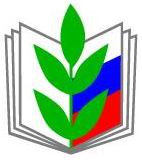 ОБЩЕРОССИЙСКИЙ ПРОФСОЮЗ ОБРАЗОВАНИЯ УПОЛНОМОЧЕННЫЙ ПО ОХРАНЕ ТРУДА ПРОФСОЮЗНОЙ ОРГАНИЗАЦИИ___________________________________________________________
(наименование организации Профсоюза)ИНДЕКС г. Город , Новый пр-т, ХХ к. Тел. (код)- ХХХХХХХ, titХХХХ@land.ruwww.ed-union.ruПРЕДСТАВЛЕНИЕ № ______ от  «__» __________201_ г.
об устранении выявленных нарушений законодательства об охране труда, страхования от несчастных случаев на производстве и профессиональных заболеваний.В соответствии со статьей 30 Конституции РФ, статьями 1, 29, 352, 370 Трудового Кодекса РФ, статьями 19, 20 Федерального закона «О профессиональных союзах, их правах и гарантиях деятельности», статьей 26 Федерального закона «Об обязательном социальном страховании от несчастных случаев на производстве и профессиональных заболеваний» ПРЕДЛАГАЮ устранить следующие нарушения:
Работодатели обязаны в недельный срок со дня получения требования об устранении выявленных нарушений сообщить в соответствующий профсоюзный орган о результатах рассмотрения данного требования и принятых мерах (в ред. Федерального закона от 30.06.2006 N 90-ФЗ)Уполномоченный по охране труда Фамилия Имя Отчество	                                                                            (подпись)                     (фамилия, имя, отчество)Представление получил        __________________________________________    (подпись)     (фамилия, имя, отчество, должность) Дата ___________________   время __________________Особые отметки:  Приложение  7Примерный перечень документов по охране труда в образовательной организацииПриложение  8к Примерному положению о системе управления охраной труда в образовательной организации Перечень основных законодательных и иных нормативных правовых актов, используемых при подготовкеПримерного положенияо системе управления охраной труда № п/пНаименование направленийПериодичность проведенияОтветственные исполнителиОформление результатовКтоконтролирует1234561Вводный инструктаж всех вновь принимаемых работников При поступлении на работуСОТ Журнал вводного инструктажа.Ректор, (проректор по назначению ответственным) профком2Первичный инструктаж на рабочем месте.Стажировка на рабочем месте. До начала производственной деятельностиРуководители подразделений Журнал инструктажаСОТ, профком3Повторный инструктаж по охране труда. 1 раз в семестрНепосредственный руководитель работЖурнал инструктажаСОТ, профком4Внеплановый инструктаж. 1. При введении новых правил, инструкций.
2. При изменении процесса, замене оборудования.
3. При нарушении инструкций и правил работающим.
4. По требованию органов надзораНепосредственный руководитель работЖурнал инструктажаСОТ, профком5Целевой инструктаж по охране трудаПри выполнении разовых работНепосредственный руководитель работЖурнал инструктажаРуководитель подразделения, профком6Обучение и проверка знаний по промышленной безопасности и охране труда, пожарной и газовой безопасности, гигиене труда и безопасности дорожного движения рабочих и служащих1 раз в годНепосредственный руководитель работПротокол проверки знаний.
Журнал обучения.СОТ, профком7Обучение и проверка знаний по охране труда руководителей подразделений и специалистов1 раз в 3 годаСОТПротокол.
Журнал обученияПроректоры, СОТ, Гос. инспекция по труду, профком8Организация обучения и проверки знаний по охране труда ректора, проректоров 1 раз в 3 годаСОТПротокол.
Журнал обученияГос. инспекция по труду, профком9Организация обучения и проверки знаний по охране труда работниковСОТ1 раз в 3 годаСОТПротокол.
Журнал обученияПроректор по ОВГос. инспекция по труду, профком10Организация обучения и проверки знаний по охране труда членов комиссий по ОТ1 раз в 3 годаСОТПротокол.
Журнал обученияПроректор по ОВГос. инспекция по труду, профком№ п/пНаименование мероприятийПериодичность проведенияОтветственные исполнителиОформление результатовКто контролируетПримечание12345671Программа (план)мероприятий улучшения условий и охраны труда На 5 лет и перспективуРектор, (проректор по назначению ответственным) Директор института,СОТПрограмма, планпроректор по назначению ответственным, СОТ, профком 2Соглашение по охране труда работодателя и уполномоченного работниками представительного органа (профкома) ВУЗаЕжегоднопроректор по назначению ответственным,СОТ,профкомСоглашение. ПланКомиссия 3План санитарно-гигиенических и оздоровительных мероприятий работников и сотрудников ВУЗаЕжегодноПроректор по Соц.иВоспР,Профком, МСЧПланПрофком, СОТ4Программа производственного контроляЕжегоднопроректорыПрограммаСОТ5План-график проверки состояния условий труда и охраны труда.ЕжегодноСОТ,проректорыПлан-графикСОТ6Графики ремонта и ревизии (диагностики) технологического оборудования, зданий и сооружений, транспортных средств, электрооборудования, средств КИП и АВУЗаЕжегодно согласно правилам и нормам, ТУ ОГЭ, ОГМПлан-графикПроректор по ОВ, 
Главный инженер,
ЭТО7План замены физически изношенного и морально устаревшего оборудования, средств КИП и АПо необходимости согласно правилам и нормамРуководители подразделенийПланПроректоры, СОТ, ОГМ, ОГЭ 8План (программа) модернизации и технического оснащения ВУЗаЕжегодноПроректоры, руководители подразделенийПлан9План проектных работ ВУЗаЕжегодноСлужба заказчикаПланПроректор по ОВ10План работы Службы охраны труда, ОГМ, ОГЭ. 1 раз в кварталНачальники СОТ, ОГМ, ОГЭПланПроректорпо ОВ, начальник СОТ№ п/пНаименование направленийПериодичность проведенияОтветственные исполнителиОформление результатовКтоконтролируетПримечание. Отчетность12345671I ступень административно-общественногоконтроляЕженедельно проверяют состояние рабочих мест, наличие и состояние СИЗ, состояние оборудования, защиты и ограждений, аптечек и правильность организации работ Зав. лабораторией (руководитель участка) с уполномоченным по охране трудаЖурнал административно-общественногоконтроля по охране труда II ступень административно-общественногоконтроля, СОТЗапись в журнале АОК Анализ и оценка во II ступени АОК 1 раз в месяц2II ступень административно-общественногоконтроляЕжемесячноЗав. кафедрой (руководитель подразделения) совместно с зав. лабораторией и уполномоченным по охране трудаЖурнал административно-общественногоконтроля по охране труда III ступень административно-общественногоконтроля, СОТЗапись в журнале АОК Анализ и оценка во II ступени АОК 1 раз в месяц3III ступень административно-общественногоконтроляЕжеквартальноКомиссия в составе: представителей деканата (руководителя подразделения), профсоюзной организации, инженер ООТ с участием проректора или заместителяЖурнал административно-общественногоконтроля по охране труда СОТЗапись в журнале АОК Анализ и оценка во II ступени АОК 1 раз в месяц№ п/пНаименованиеПериодичностьОтветственныйОформление123451Проведение смотра-конкурса по охране труда и культуре производства1 раз в полугодиеКонкурсная комиссияИнформационный бюллетень2Вручение ценных подарков1 раз в годРаботодатель Приказ3Награждение денежной премией1 раз в годРаботодатель Приказ№ п/пНаименованиеПериодичностьОтветственные за проведениеОформление результатов1Разбор на заседаниях кафедр (собраний подразделений). ЕжемесячноЗав. кафедрами (начальники отделов)Протокол2Разбор на заседаниях Ученых советов факультетов (Общих собраний подразделений).ЕжеквартальноДеканы факультетов, руководители подразделенийПротокол3Оценка результатов работы по охране труда в подчиненных подразделениях1 раз в семестрПроректорыПротокол4Оценка результатов работы по охране труда ЕжегодноРектор, (проректор по назначению ответственным), нач. СОТПриказ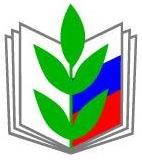 ПРОФСОЮЗ РАБОТНИКОВ НАРОДНОГО ОБРАЗОВАНИЯ И НАУКИ РОССИЙСКОЙ ФЕДЕРАЦИИ(ОБЩЕРОССИЙСКИЙ ПРОФСОЮЗ ОБРАЗОВАНИЯ)ИСПОЛНИТЕЛЬНЫЙ КОМИТЕТ ПРОФСОЮЗАПОСТАНОВЛЕНИЕПРОФСОЮЗ РАБОТНИКОВ НАРОДНОГО ОБРАЗОВАНИЯ И НАУКИ РОССИЙСКОЙ ФЕДЕРАЦИИ(ОБЩЕРОССИЙСКИЙ ПРОФСОЮЗ ОБРАЗОВАНИЯ)ИСПОЛНИТЕЛЬНЫЙ КОМИТЕТ ПРОФСОЮЗАПОСТАНОВЛЕНИЕПРОФСОЮЗ РАБОТНИКОВ НАРОДНОГО ОБРАЗОВАНИЯ И НАУКИ РОССИЙСКОЙ ФЕДЕРАЦИИ(ОБЩЕРОССИЙСКИЙ ПРОФСОЮЗ ОБРАЗОВАНИЯ)ИСПОЛНИТЕЛЬНЫЙ КОМИТЕТ ПРОФСОЮЗАПОСТАНОВЛЕНИЕПРОФСОЮЗ РАБОТНИКОВ НАРОДНОГО ОБРАЗОВАНИЯ И НАУКИ РОССИЙСКОЙ ФЕДЕРАЦИИ(ОБЩЕРОССИЙСКИЙ ПРОФСОЮЗ ОБРАЗОВАНИЯ)ИСПОЛНИТЕЛЬНЫЙ КОМИТЕТ ПРОФСОЮЗАПОСТАНОВЛЕНИЕПРОФСОЮЗ РАБОТНИКОВ НАРОДНОГО ОБРАЗОВАНИЯ И НАУКИ РОССИЙСКОЙ ФЕДЕРАЦИИ(ОБЩЕРОССИЙСКИЙ ПРОФСОЮЗ ОБРАЗОВАНИЯ)ИСПОЛНИТЕЛЬНЫЙ КОМИТЕТ ПРОФСОЮЗАПОСТАНОВЛЕНИЕПРОФСОЮЗ РАБОТНИКОВ НАРОДНОГО ОБРАЗОВАНИЯ И НАУКИ РОССИЙСКОЙ ФЕДЕРАЦИИ(ОБЩЕРОССИЙСКИЙ ПРОФСОЮЗ ОБРАЗОВАНИЯ)ИСПОЛНИТЕЛЬНЫЙ КОМИТЕТ ПРОФСОЮЗАПОСТАНОВЛЕНИЕ  26 марта 2013 г.г. Москваг. Москваг. Москваг. Москва  № 13-10О внесении изменений в Положение  об уполномоченном (доверенном) лице по охране труда профсоюзного комитета образовательной организации О внесении изменений в Положение  об уполномоченном (доверенном) лице по охране труда профсоюзного комитета образовательной организации О внесении изменений в Положение  об уполномоченном (доверенном) лице по охране труда профсоюзного комитета образовательной организации О внесении изменений в Положение  об уполномоченном (доверенном) лице по охране труда профсоюзного комитета образовательной организации Кому(должность, название организации, фамилия, имя, отчество)(должность, название организации, фамилия, имя, отчество)(должность, название организации, фамилия, имя, отчество)E-mail:телефонКопияПредседателю  профсоюзного  комитета  организацииПредседателю  профсоюзного  комитета  организацииПредседателю  профсоюзного  комитета  организацииE-mail:(фамилия, имя, отчество)телефон№ 
п.п.Перечень  выявленных нарушенийСроки устраненияДокументОснованиеПримечание Коллективный договорСтатья  40 ТК РФСоглашение по охране трудаПриказ Минтруда России от 19.08.2016 №438н "Об утверждении Типового положения о системе управления охраной труда"приказ Минтруда России от 24.06.2014 N 412н "Об утверждении Типового положения о комитете (комиссии) по охране труда"Постановление Минтруда России от 08.02.2000 N 14 "Об утверждении Рекомендаций по организации работы службы охраны труда в организациях"письмо Минобрнауки России от 08.08.2017  № 12-753 «О направлении перечня по охране труда»Соглашение по охране труда, как правило, является приложением к коллективному договору.Соглашение по охране труда разрабатывается на календарный год.Соглашение по охране труда разрабатывается с учетом Типового перечня ежегодно реализуемых работодателем мероприятий по улучшению условий и охраны труда и снижению уровней профессиональных рисков, утвержденного приказом Минздравсоцразвития России от 01.03.2012 № 181нПравила внутреннего трудового распорядкаСтатья 189 ТК РФПравила внутреннего трудового распорядка утверждаются руководителем образовательной организации с учетом мнения представительного органа работников и являются, как правило, приложением к коллективному договоруПоложение о системе управления охраной труда в организацииПриказ Минтруда России от 19.08.2016 N 438н "Об утверждении Типового положения о системе управления охраной труда"Письмо Минобрнауки России от 25.08.2015  № 12-1077 «О направлении Рекомендаций»Положение о комиссии по охране трудаСтатья 218 ТК РФПриказ Минтруда России от 24.06.2014 №412н "Об утверждении Типового положения о комитете (комиссии) по охране труда"Положение о комиссии по охране труда утверждается приказомПоложение об уполномоченном (доверенном) лице по охране труда профсоюзного комитета образовательной организацииПостановление Исполкома Профсоюза от 26.03.2013  № 13Положение о проведении административно-общественного контроля за состоянием условий и охраны трудаПостановление Президиума ЦК профсоюза работников народного образования, высшей школы и научных учреждений от 01.07. 1987 №7«Об утвержденииПоложения об административно-общественном контроле за охраной труда в учреждениях образования»Положение о проведении обучения по охране трудаСтатья  225 ТК РФПостановление Минтруда РФ и Минобразования РФ от 13.01.2003 №1/29 "Об утверждении Порядка обучения по охране труда и проверки знаний требований охраны труда работников организаций"ГОСТ 12.0.004-2015. Межгосударственный стандарт. Система стандартов безопасности труда. Организация обучения безопасности труда. Общие положенияПоложение об организации выдачи и применения специальной одежды, специальной обуви и других средств индивидуальной защитыПриказ Минздравсоцразвития России от 01.06.2009 №290н  "Об утверждении Межотраслевых правил обеспечения работников специальной одеждой, специальной обувью и другими средствами индивидуальной защиты" Положение по разработке, учету и применению инструкций по охране трудаПостановление Минтруда РФ от 17.12.2002 № 80 "Об утверждении Методических рекомендаций по разработке государственных нормативных требований охраны труда"ГОСТ 12.0.004-2015. Межгосударственный стандарт. Система стандартов безопасности труда. Организация обучения безопасности труда. Общие положенияПриказ о назначении лиц, ответственных за организацию безопасной работыПриказ Минтруда России от 19.08.2016 N 438н "Об утверждении Типового положения о системе управления охраной труда"Письмо Минобрнауки России от 25.08.2015 № 12-1077 «О направлении Рекомендаций»Приказ о возложении обязанностей специалиста по охране трудаСтатья  217 ТК РФПриказ Минтруда России от 19.08.2016 N 438н "Об утверждении Типового положения о системе управления охраной труда"При отсутствии в штате образовательной организации должности специалиста по охране труда обязанности специалиста по охране труда возлагаются на одного из работников образовательной организации, прошедшего в установленном порядке обучение по охране труда, с установлением доплатыПриказ о назначении лица, ответственного за пожарную безопасностьПостановление Правительства РФ от 25.04.2012 № 390 «О противопожарном режиме»Приказ о назначении ответственного за электрохозяйствоПриказ Минэнерго России от 13.01. 2003 № 6 «Об утверждении Правил технической эксплуатации электроустановок потребителей»Назначение ответственного за электрохозяйство производится после проверки знаний и присвоения соответствующей группы по электробезопасности (не ниже IV)Приказ об административно-общественном контроле за состоянием условий и охраны трудаПостановление Президиума ЦК профсоюза работников народного образования, высшей школы и научных учреждений от 01.07.1987  №7«Об утвержденииПоложения об административно-общественном контроле за охраной труда в учреждениях образования»Приказ о введении в действие Положения о проведении обучения по охране труда и назначении ответственных лицПостановление Минтруда РФ и Минобразования РФ от 13.01.2003  №1/29 "Об утверждении Порядка обучения по охране труда и проверки знаний требований охраны труда работников организаций"ГОСТ 12.0.004-2015. Межгосударственный стандарт. Система стандартов безопасности труда. Организация обучения безопасности труда. Общие положенияПриказ о назначении комиссии по проверке знаний требований охраны трудаПостановление Минтруда РФ и Минобразования РФ от 13.01.2003  №1/29 "Об утверждении Порядка обучения по охране труда и проверки знаний требований охраны труда работников организаций"ГОСТ 12.0.004-2015. Межгосударственный стандарт. Система стандартов безопасности труда. Организация обучения безопасности труда. Общие положенияПриказ о проведении обучения безопасности труда в форме индивидуальной стажировки на рабочем местеГОСТ 12.0.004-2015. Межгосударственный стандарт. Система стандартов безопасности труда. Организация обучения безопасности труда. Общие положенияДля работников рабочих профессий, не имеющих опыта работы и соответствующей квалификации, сроки стажировки определяются программами стажировки длительностью от одного до шести месяцев. Для руководителей и специалистов сроки стажировки определяются решением работодателя от двух недель до одного месяца в соответствии с имеющимися у них образованием, подготовкой и опытом работыПриказ о присвоении I группы по электробезопасности неэлектротехническому персоналуПриказ Минэнерго России от 13.01.2003  № 6 «Об утверждении Правил технической эксплуатации электроустановок потребителей»Присвоение I группы по электробезопасности проводит работник из числа электротехнического персонала с группой по электробезопасности не ниже III с периодичностью не реже 1 раза в годПриказ о введении в действие инструкций по охране трудаПостановление Минтруда РФ от 17.12.2002 №80 "Об утверждении Методических рекомендаций по разработке государственных нормативных требований охраны труда"Работодатель обеспечивает разработку, согласование  (с учетом изложенного в письменном виде мнения выборного профсоюзного или иного уполномоченного работниками органа) и утверждение инструкций по охране труда для работниковПриказ о продлении срока действия инструкции по охране трудаПостановление Минтруда РФ от 17.12.2002 №80 "Об утверждении Методических рекомендаций по разработке государственных нормативных требований охраны труда"Приказ об обеспечении работников специальной одеждой, специальной обувью и другими средствами индивидуальной защитыПриказ Минздравсоцразвития России от 01.06.2009 №290н "Об утверждении Межотраслевых правил обеспечения работников специальной одеждой, специальной обувью и другими средствами индивидуальной защиты" Приказ об образовании  комиссии по проведению специальной оценки условий трудаФедеральный закон от 28.12.2013 №426-ФЗ  "О специальной оценке условий труда"Приказ об утверждении состава комиссии по охране трудаПриказ Минтруда России от 24.06.2014 №412н "Об утверждении Типового положения о комитете (комиссии) по охране труда"Инструкции по охране труда для работниковПостановление Минтруда РФ от 17.12.2002 № 80 "Об утверждении Методических рекомендаций по разработке государственных нормативных требований охраны труда"Инструкция по охране труда для работника разрабатывается исходя из его должности, профессии или вида выполняемой работы. Пересмотр инструкций должен производиться не реже одного раза в 5 летПрограмма вводного инструктажа по охране трудаГОСТ 12.0.004-2015. Межгосударственный стандарт. Система стандартов безопасности труда. Организация обучения безопасности труда. Общие положенияПрограмма первичного инструктажа по охране труда на рабочем местеГОСТ 12.0.004-2015. Межгосударственный стандарт. Система стандартов безопасности труда. Организация обучения безопасности труда. Общие положенияПрограмма обучения приемам оказания первой помощи пострадавшимГОСТ 12.0.004-2015. Межгосударственный стандарт. Система стандартов безопасности труда. Организация обучения безопасности труда. Общие положенияПрограмма стажировки на рабочем местеГОСТ 12.0.004-2015. Межгосударственный стандарт. Система стандартов безопасности труда. Организация обучения безопасности труда. Общие положенияЖурнал регистрации вводного инструктажаГОСТ 12.0.004-2015. Межгосударственный стандарт. Система стандартов безопасности труда. Организация обучения безопасности труда. Общие положенияЖурнал регистрации инструктажа на рабочем местеГОСТ 12.0.004-2015. Межгосударственный стандарт. Система стандартов безопасности труда. Организация обучения безопасности труда. Общие положенияЖурнал регистрации целевого инструктажаГОСТ 12.0.004-2015. Межгосударственный стандарт. Система стандартов безопасности труда. Организация обучения безопасности труда. Общие положенияЖурнал учета присвоения группы I по электробезопасности неэлектротехническому персоналу"ПОТ Р М-016-2001. РД 153-34.0-03.150-00. Межотраслевые Правила по охране труда (Правила безопасности) при эксплуатации электроустановок" Журнал учета инструкции по охране труда для работниковПостановление Минтруда РФ от 17.12.2002 № 80 "Об утверждении Методических рекомендаций по разработке государственных нормативных требований охраны труда"Журнал учета выдачи инструкций по охране труда для работниковПостановление Минтруда РФ от 17.12.2002 № 80 "Об утверждении Методических рекомендаций по разработке государственных нормативных требований охраны труда"Личные карточки учета выдачи СИЗПриказ Минздравсоцразвития России от 01.06.2009 № 290н  "Об утверждении Межотраслевых правил обеспечения работников специальной одеждой, специальной обувью и другими средствами индивидуальной защиты"Протоколы заседания комиссии по проверке знаний требований охраны труда работниковПостановление Минтруда РФ и Минобразования РФ от 13.01.2003  №1/29 "Об утверждении Порядка обучения по охране труда и проверки знаний требований охраны труда работников организаций"Личные карточки прохождения обучения безопасности трудаГОСТ 12.0.004-2015. Межгосударственный стандарт. Система стандартов безопасности труда. Организация обучения безопасности труда. Общие положенияУдостоверения о проверке знаний требований охраны трудаПостановление Минтруда РФ и Минобразования РФ от 13.01.2003  №1/29 "Об утверждении Порядка обучения по охране труда и проверки знаний требований охраны труда работников организаций"Представления уполномоченного лица по охране трудаПостановление Исполкома Профсоюза от 26.03.2013 № 13Предписания специалиста по охране трудаПостановление Минтруда России от 08.02.2000 №14 "Об утверждении Рекомендаций по организации работы Службы охраны труда в организации"№Наименование документаТрудовой кодекс Российской ФедерацииКодекс Российской Федерации об административных правонарушениях  Федеральный закон от 29 декабря 2012 г. № 273-ФЗ «Об образовании в Российской Федерации»Федеральный закон от 30 марта 1999 г. № 52-ФЗ "О санитарно-эпидемиологическом благополучии населения"Федеральный закон от 21 июля 1997 г. № 116-ФЗ "О промышленной безопасности опасных производственных объектов"Федеральный закон Российской Федерации от 12 января 1996 г. № 10-ФЗ «О профессиональных союзах, их правах и гарантиях деятельности» Федеральный закон Российской Федерации от 24 июля 1998 г. № 125-ФЗ «Об обязательном социальном страховании от несчастных случаев на производстве и профессиональных заболеваний» Федеральный закон от 16 июля 1999 г. № 165-ФЗ «Об основах обязательного социального страхования Федеральный закон от 21 ноября 2011 г. № 323-ФЗ «Об основах охраны здоровья граждан в Российской Федерации»Федеральный закон от 28 декабря 2013 г. № 421-ФЗ «О внесении изменений в отдельные законодательные акты Российской Федерации в связи с принятием Федерального закона «О специальной оценке условий труда» Федеральный закон № 426-ФЗ от 28 декабря 2013 г. «О специальной оценке условий труда»Письмо Минобрнауки России от 08.08.2017 № 12-753 «О направлении перечня по охране труда»Постановление Минтруда труда России и Минобразования России от 13 января 2003 г.  № 1/29 «Об утверждении Порядка обучения по охране труда и проверки знаний требований охраны труда работников организаций»Постановление Федерации независимых профсоюзов России, Исполнительного комитета от 18 октября 2006 г. № 4-3 «О Типовом положении об уполномоченном (доверенном) лице по охране труда профессионального союза» Постановление Министерства труда и социального развития Российской федерации от 17 января 2001 г. № 7 «Об утверждении рекомендаций по организации работы кабинета охраны труда и уголка охраны труда» Постановление Министерства труда и социального развития Российской Федерации от 22 января 2001 г. № 10 «Об утверждении межотраслевых нормативов численности работников службы охраны труда в организациях» Постановление Министерства труда и социального развития Российской федерации от 8 февраля 2000 г. № 14 «Об утверждении Рекомендаций по организации работы службы охраны труда в организации»  Постановление Исполкома ЦС Профсоюза работников народного образования и науки РФ  от 26 марта 2013 г. № 13 «Положениеоб уполномоченном (доверенном) лице по охране труда профсоюзного комитета образовательной организации».Постановление Минтруда РФ от 18 июля 2001 г. № 56 «Об утверждении Временных критериев определения степени утраты профессиональной трудоспособности в результате несчастных случаев на производстве и профессиональных заболеваний, формы программы реабилитации пострадавшего в результате несчастного случая на производстве и профессионального заболевания»Постановление Минтруда России от 25 декабря 1997 г. № 66 «Об утверждении Типовых отраслевых норм бесплатной выдачи работникам специальной одежды, специальной обуви и других средств индивидуальной защиты»Постановление Минтруда РФ от 24 октября 2002 г. №73 «Об утверждении форм документов, необходимых для расследования и учета несчастных случаев на производстве, и Положения об особенностях о расследования несчастных случаев на производстве»Постановление Министерства труда и социального развития Российской федерации от 17 декабря 2002 г. № 80 «Об утверждении Методических рекомендаций по разработке государственных нормативных требований охраны труда» Методические рекомендации по разработке инструкций по охране труда (утв. Минтрудом РФ 13 мая 2004 г.)Постановление Правительства РФ от 25 февраля 2000 № 162 «Об утверждении перечня тяжелых работ и работ с вредными или опасными условиями труда, при выполнении которых запрещается применение труда женщин» » (с изменениями и дополнениями)Постановление Совета Министров Правительства РФ от 28 апреля 1993 г. № 377 «О реализации Закона Российской Федерации "О психиатрической помощи и гарантиях прав граждан при ее оказании"Постановление Правительства РФ от 23 сентября 2002 г. № 695 «О прохождении обязательного психиатрического освидетельствования работниками, осуществляющими отдельные виды деятельности, в том числе деятельность, связанную с источником повышенной опасности (с влиянием вредных веществ и неблагоприятных производственных факторов), а также работающими в условиях повышенной опасности». Постановление Правительства РФ от 31 августа 2002 г. № 653 «О формах документов, необходимых для расследования и учета несчастных случаев на производстве»Постановление Правительства Российской Федерации от 15 декабря 2000 г. № 967 «Об утверждении положения «О расследовании и учете профессиональных заболеваний» Приказ Минтруда России от 19 августа 2016 г. № 438н «Об утверждении Типового положения о системе управления охраной труда»Рекомендации по созданию и функционированию системы управления охраной труда и обеспечением безопасности образовательного процесса в образовательных организациях, осуществляющих образовательную деятельность (письмо Министерства образования и науки РФ от 25.08.2015г. № 12-1077)Приказ Минтруда России от 20 февраля 2014 г. № 103н «О внесении изменений и признании утратившими силу некоторых нормативных правовых актов Министерства труда и социального развития Российской Федерации, Министерства здравоохранения и социального развития Российской Федерации, Министерства труда и социальной защиты Российской Федерации»Приказ Министерства здравоохранения и социального развития Российской Федерации  от 24 февраля 2005 г. № 160 «Об определении степени тяжести повреждения здоровья при несчастных случаях на производстве» Приказ Министерства здравоохранения и социального развития РФ от 5 марта 2011 г. № 169н «Об утверждении требований к комплектации изделиями медицинского назначения аптечек для оказания первой помощи работникам»Приказ Министерства здравоохранения Российской Федерации от 28 мая 2001 г. № 176 «О совершенствовании системы расследования и учета профессиональных заболеваний в Российской Федерации» Приказ Министерства здравоохранения и социального развития РФ от 1 марта 2012 г. № 181н «Об утверждении Типового перечня ежегодно реализуемых работодателем мероприятий по улучшению условий и охраны труда и снижению уровней профессиональных рисков»Приказ Минэнерго РФ от 30 июня 2003 г. № 261 «Об утверждении Инструкции по применению и испытанию средств защиты, используемых в электроустановках»Приказ Министерства здравоохранения и социального развития Российской Федерации от 15 апреля 2005 г. № 275 «О формах документов, необходимых для расследования несчастных случаев на производстве» Приказ Минобрнауки России от 27 июня 2017 г. № 602 «Об утверждении Порядка  расследования и учета несчастных случаев с обучающимися во время пребывания в организации, осуществляющей образовательную деятельность»Приказ Минздрава РФ от 29 июня 2000 г. № 229 «О профессиональной гигиенической подготовке и аттестации должностных лиц и работников организаций»Приказ Минздравсоцразвития России от 1 июня 2009 г. № 290н «Об утверждении Межотраслевых правил обеспечения работников специальной одеждой, специальной обувью и другими средствами индивидуальной защиты»Приказ Минздравсоцразвития России от 12 апреля 2011 г. №302н «Об утверждении перечней вредных и (или) опасных производственных факторов и работ, при выполнении которых проводятся предварительные и периодические медицинские осмотры (обследования), и Порядка проведения предварительных и периодических медицинских осмотров (обследований) работников, занятых на тяжелых работах и на работах с вредными и (или) опасными условиями труда»Приказ Министерства здравоохранения и социального развития РФ от 22 июня 2009 г. № 357н  «Об утверждении Типовых норм бесплатной выдачи специальной одежды, специальной обуви и других средств индивидуальной защиты работникам, занятым на работах с вредными и (или) опасными условиями труда, а также на работах, выполняемых в особых температурных условиях или связанных с загрязнением»Приказ Минтруда России от 24 июня 2014 г. № 412н «Об утверждении Типового положения о комитете (комиссии) по охране труда»Приказ Министерства здравоохранения и социального развития РФ от 17 мая 2012 г. № 559н "Об утверждении Единого квалификационного справочника должностей руководителей, специалистов и служащих, раздел "Квалификационные характеристики должностей специалистов, осуществляющих работы в области охраны труда"Приказ Минтруда России №580н от 10 декабря 2012 г. «Об утверждении Правил финансового обеспечения предупредительных мер по сокращению производственного травматизма и профессиональных заболеваний работников и санаторно-курортного лечения работников, занятых на работах с вредными и (или) опасными производственными факторами»Приказ Минтруда России от 9 декабря 2014 г. № 997н «Об утверждении Типовых норм бесплатной выдачи специальной одежды, специальной обуви и других средств индивидуальной защиты работникам сквозных профессий и должностей всех видов экономической деятельности, занятым на работах с вредными и (или) опасными условиями труда, а также на работах, выполняемых в особых температурных условиях или связанных с загрязнением»Приказ Министерства здравоохранения и социального развития РФ от 17 декабря 2010 г. № 1122н «Об утверждении типовых норм бесплатной выдачи работникам смывающих и (или) обезвреживающих средств и стандарта безопасности труда "Обеспечение работников смывающими и (или) обезвреживающими средствами»Приказ Минобразования РФ от 6 октября 1998 г. № 2535 «Об организации обучения и проверки знаний правил по электробезопасности работников образовательных учреждений системы Минобразования России» «ГОСТ 12.0.004-2015. Межгосударственный стандарт. Система стандартов безопасности труда. Организация обучения безопасности труда. Общие положения»ГОСТ 12.0.230.1-2015 "Система стандартов безопасности труда. Системы управления охраной труда. Руководство по применению ГОСТ 12.0.230-2007"ГОСТ 12.0.230.2-2015 «Система стандартов безопасности труда. Системы управления охраной труда. Оценка соответствия. Требования»Межгосударственный стандарт ГОСТ 12.0.230-2007 «Система стандартов безопасности труда. Системы управления охраной труда. Общие требования»Национальный стандарт РФ ГОСТ Р 12.0.007-2009 «Система стандартов безопасности труда. Система управления охраной труда в организации. Общие требования по разработке, применению, оценке и совершенствованию»«ГОСТ 12.0.002-2014. Межгосударственный стандарт. Система стандартов безопасности труда. Термины и определения»«ГОСТ Р 22.3.07-2014. Национальный стандарт Российской Федерации. Безопасность в чрезвычайных ситуациях. Культура безопасности жизнедеятельности. Общие положения»«ГОСТ Р 51901.21-2012. Национальный стандарт Российской Федерации. Менеджмент риска. Реестр риска. Общие положения»